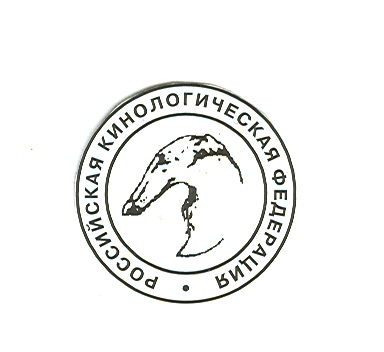 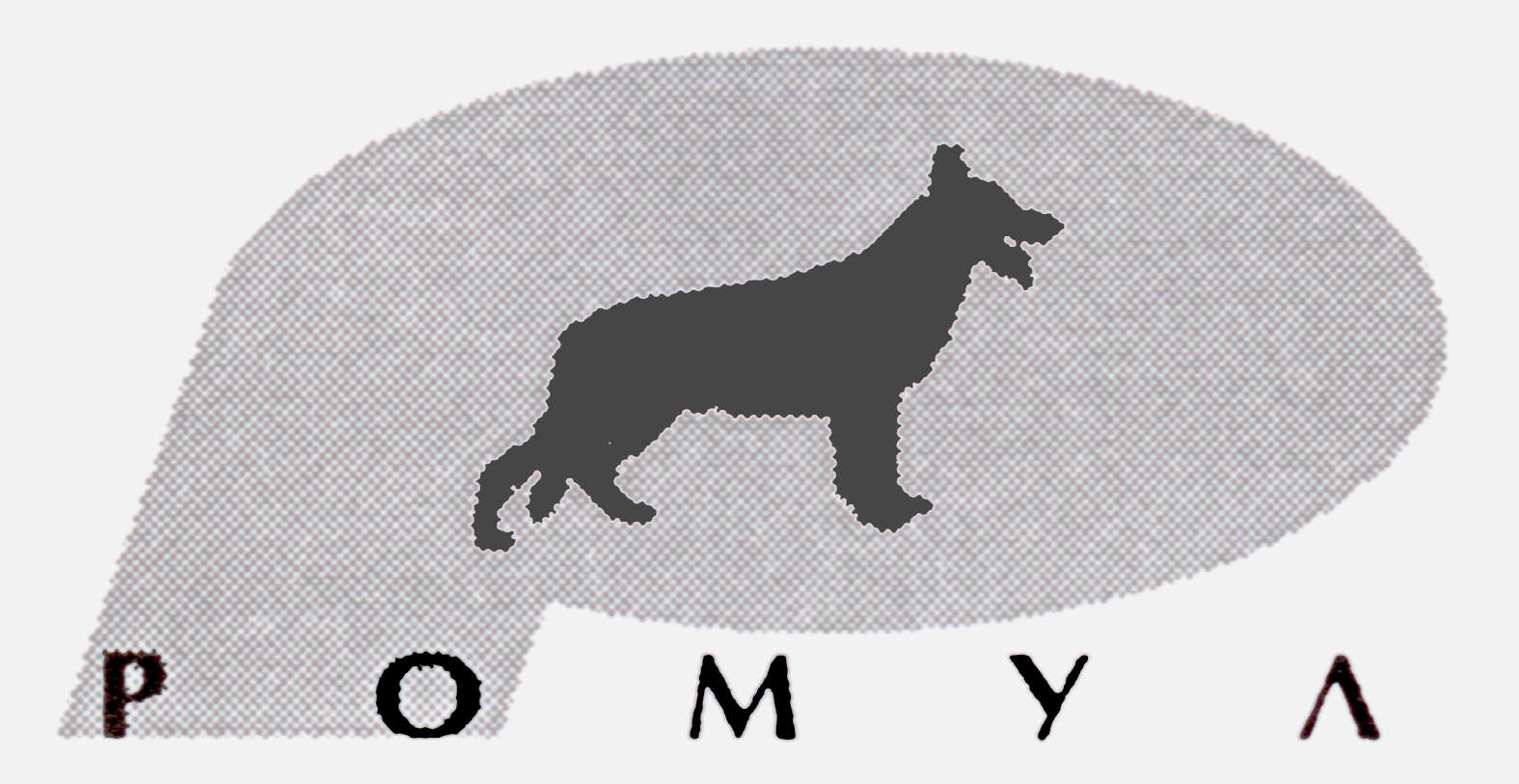 РОССИЙСКАЯ КИНОЛОГИЧЕСКАЯ ФЕДЕРАЦИЯРФСС   МОО «КЦ « РОМУЛ »ВЫСТАВКА СОБАК ВСЕХ ПОРОДРАНГА САС-ЧФКАТАЛОГ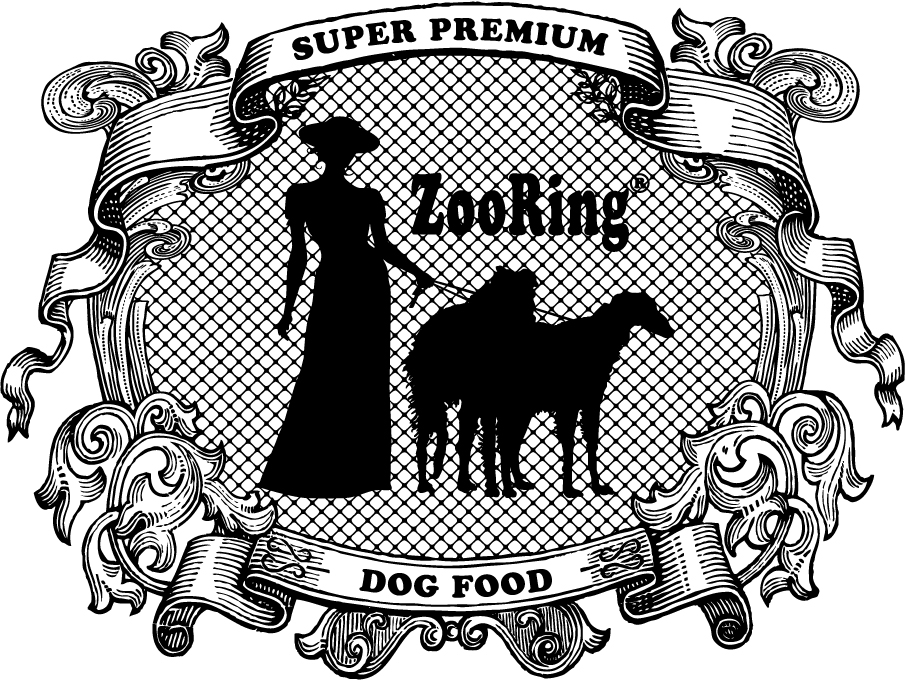 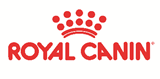 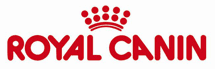 23 октября 2021г. Москва, 
32 км МКАД, владение 4, ТЦ «Чайнатаун»РОО «КЦ «РОМУЛ»Руководитель - ЗУЕВА Вероника ВячеславовнаПитомники в составе Клуба:"В е з у в и й"владелец и руководитель: Зуева Вероника Вячеславовна Контакты: (499) 201-1339 (Москва)Породы: восточноевропейская овчарка, бассет-хаунд, русско-европейская лайка, вельш корги пемборк, французский бульдог  «А у р у м   А г л и с»владелец и руководитель: Агличева Елена СтаниславовнаКонтакты: 8-910-451-11-22 (Москва)Породы: немецкая овчарка, схипперке"И з    К с а р о   Ч е с т н а я   и г р а "владелец и руководитель: Михеева Екатерина Вячеславовна Контакты: 8-916-655-2642 (Москва)Породы: восточноевропейская овчарка"И з   Р у с с к о г о   К а м е л о т а"владелец и руководитель: Тянутова Юлия АлексеевнаКонтакты: (495) 352-7442 (Москва) Породы: восточноевропейская овчарка, шпиц миниатюрный (померанский)"Б у н а с е"владелец и руководитель: Бурунова Наталья ЮрьевнаКонтакты: 8-915-288-86-60 (Москва)Породы: вельш корги пемброк  "Р о с    Ш а н с"владелец и руководитель: Скогорева Екатерина ВикторовнаКонтакты: (495) 438-7482 (Москва)Породы: восточноевропейская овчарка, мопс, чихуахуа"Р у с   К а р т э л ь"владелец и руководитель: Игнатьева Ольга Николаевна Контакты: (495) 579-9023 (Москва) Породы: восточноевропейская овчарка, мопс, чихуахуа«Ф. Х а у с  Ш и р а н»Владелец и руководитель: Ширан Елена ЕвгеньевнаКонтакты: 8-925-514-3376Породы: немецкая овчарка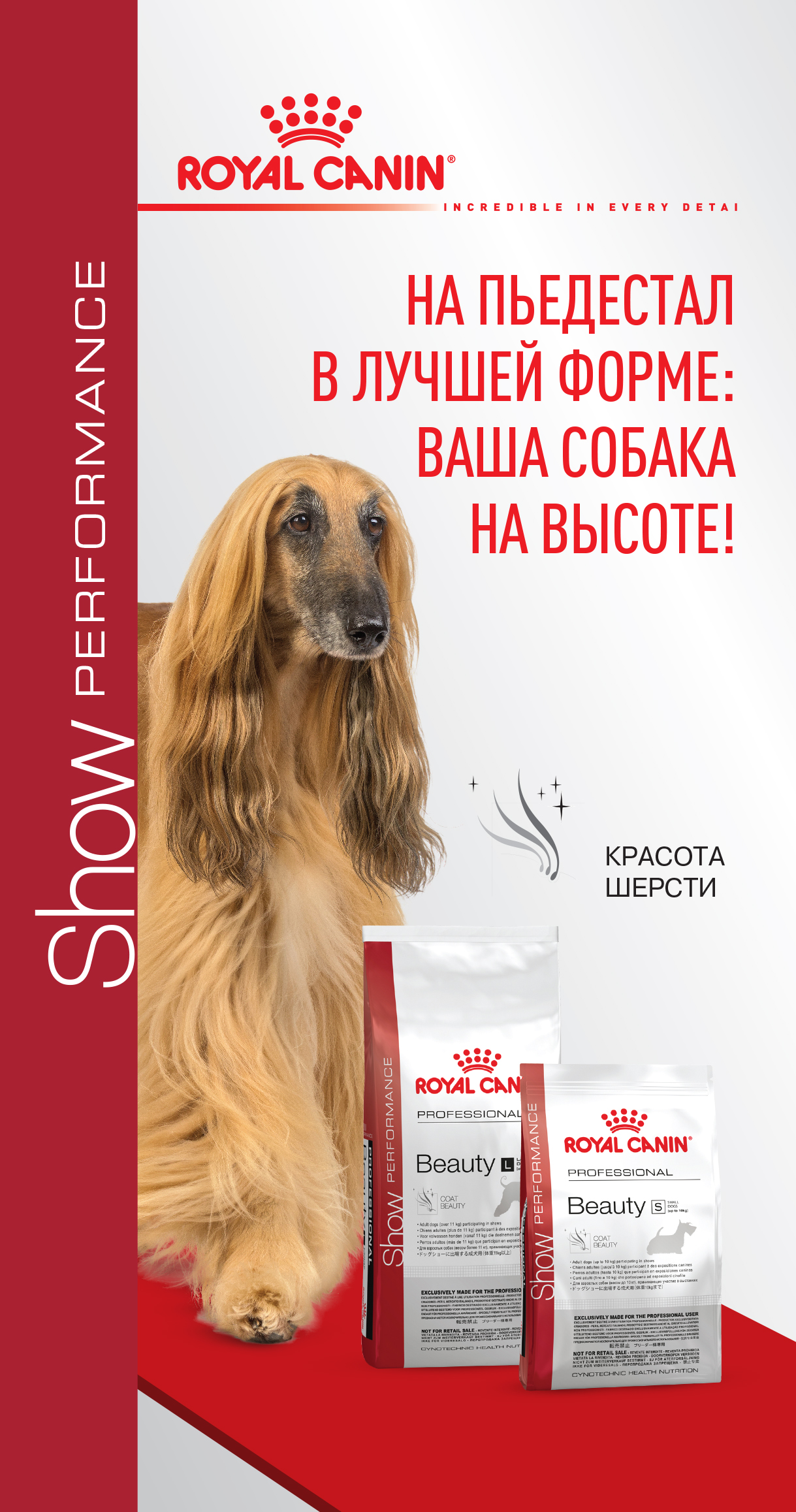 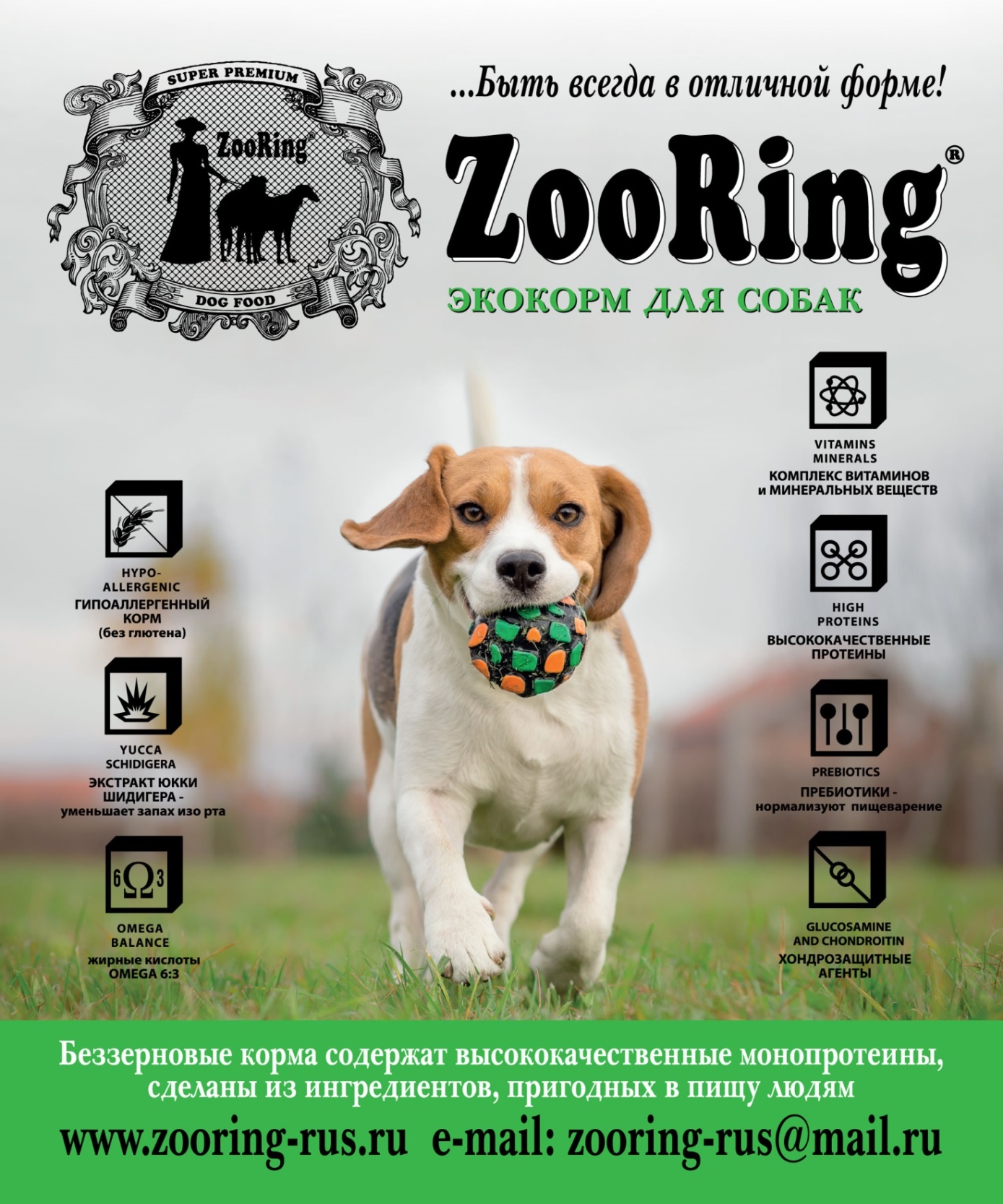 Работа с питомниками и заказ кормов менеджеры:8-903-777-04-67   e-mail:  elenappc@mail.ru8-985-898-08-93   e-mail:  zook0rm@yandex.ruРОССИЙСКАЯ КИНОЛОГИЧЕСКАЯ ФЕДЕРАЦИЯ   РФССДорогие участники и гости выставок!Уважаемые судьи!          Мы рады приветствовать Вас, истинных любителей собак, на очередной  выставке  МОО «КЦ «РОМУЛ».Нам очень приятно, что из большого числа выставок, вы выбрали именно наши. Наш оргкомитет приложил максимум усилий для того, чтобы наши выставки были интересные  для участников и гостей. Оргкомитет от всей души желает Вам удачи и побед, а самое главное – хорошего настроения. Надеемся, что Вы будете в дальнейшем нашими друзьями и постоянными участниками выставок МОО «КЦ «РОМУЛ».                                                Президент МОО «КЦ «РОМУЛ».Адрес клуба:         Москва, Дубнинская 50-44, 		              т. 8-915-211-92-05Оргкомитет выставки:Председатель – Зуева В.В.Секретарь – Крюкова С.М.Судьи:     Яна Гаврилова (Москва) – Yana Gavrilova (Russia)                     Анна Власова (Москва) – Anna Vlasova (Russia)Стажеры:  23 октября 2021г. Москва, 
32 км МКАД, владение 4, ТЦ «Чайнатаун»РАСПИСАНИЕ	РИНГ	ЯНА ГАВРИЛОВА      	10-00	АНГЛИЙСКИЙ СПРИНГЕР СПАНИЕЛЬ / ENGLISH SPRINGER SPANIEL   ||  GREAT BRITAIN	ИСПАНСКАЯ ВОДЯНАЯ СОБАКА / SPANISH WATER DOG   ||  SPAIN	ЛАБРАДОР РЕТРИВЕР / LABRADOR RETRIEVER  ||  GREAT BRITAIN	ЛАГОТТО РОМАНЬОЛО / LAGOTTO ROMAGNOLO  ||  ITALY	НОВОШОТЛАНДСКИЙ РЕТРИВЕР / NOVA SCOTIA DUCK TOLLING RETRIEVER  ||  CANADA	РУССКИЙ ОХОТНИЧИЙ СПАНИЕЛЬ / RUSSIAN HUNTING SPANIEL  ||  RUSSIA	СУССЕКС СПАНИЕЛЬ /  SUSSEX SPANIEL  ||  GREAT BRITAIN	ЧЕСАПИК БЭЙ РЕТРИВЕР / CHESAPEAKE BAY RETRIEVER  ||  USA	ОТБОР ЮНИОРОВ И БЕСТ 8 ГРУППЫ      	10-35	БАВАРСКАЯ ГОРНАЯ ГОНЧАЯ / BAVARIAN MAUNTAIN SCENT HOUND  ||  GERMANY	БИГЛЬ / BEAGLE  ||  GREAT BRITAIN	ВЕЙМАРАНЕР К-Ш / WEIMARANER S-H  ||  GERMANY	ТАКСА МИНИАТЮРНАЯ ГЛАДКОШЕРСТНАЯ / DACHSHUND MINIATURE SMOOTH  ||  GERMANY	ТАКСА МИНИАТЮРНАЯ ДЛИННОШЕРСТНАЯ / DACHSHUND MINIATURE LONG HAIRED  ||  GERMANY	ОТБОР ЮНИОРОВ И БЕСТ 6, 7 И 4 ГРУПП     	11-05	АВСТРАЛИЙСКАЯ ОВЧАРКА  /  AUSTRALIAN SHEPHERD  ||  USA	БЕЛАЯ ШВЕЙЦАРСКАЯ ОВЧАРКА  /  WHITE SCHWEIZER SHEPHERD DOG  ||  SWITZERLAND	БЕЛЬГИЙСКАЯ ОВЧАРКА ГРЮНЕНДАЛЬ / BELGIAN SHEPHERD DOG GROENENDAEL  ||  BELGIUM	БЕЛЬГИЙСКАЯ ОВЧАРКА МАЛИНУА / BELGIAN SHEPHERD DOG MALINOIS  ||  BELGIUM	БОГЕМСКАЯ ОВЧАРКА / BOHEMIAN SHEPHERD DOG (Chodsky Pes)  ||  CZECH REPUBLIC	БОРДЕР КОЛЛИ / BORDER COLLIE  ||  GREAT BRITAIN	БОРОДАТЫЙ  КОЛЛИ / BEARDED COLLIE  ||  GREAT BRITAIN	БОСЕРОН / BEAUCERON  ||  FRANCE	ВЕЛЬШ КОРГИ ПЕМБРОК / WELSH CORGI PEMBROKE  ||  GREAT BRITAIN	КОЛЛИ ДЛИННОШЕРСТНЫЙ / COLLIE ROUGH  ||  GREAT BRITAIN	МИНИАТЮРНАЯ АМЕРИКАНСКАЯ ОВЧАРКА / MINIATURE AMERICAN SHEPHERD  ||  USA	НЕМЕЦКАЯ ОВЧАРКА / GERMAN SHEPHERD DOG  ||  GERMANY	НЕМЕЦКАЯ ОВЧАРКА ДЛИННОШЕРСТНАЯ / GERMAN SHEPHERD DOG LONG HAIRED  ||  GERMANY	СЛОВАЦКИЙ ЧУВАЧ / SLOVAKIAN CUVAC  ||  SLOVAKIA	ЧЕХОСЛОВАЦКАЯ ВОЛЧЬЯ СОБАКА / CESKOSLOVENSKY VLCAK  ||  SLOVAKIA	ШИППЕРКЕ / SCHIPPERKE  ||  BELGIUM	ОТБОР ЮНИОРОВ И БЕСТ 1 ГРУППЫ     	12-30	АКИТА / AKITA   ||  JAPAN	АМЕРИКАНСКАЯ АКИТА / AMERICAN AKITA  ||  USA	БАСЕНДЖИ / BASENJI  ||  CENTRAL AFRICA	МЕКСИКАНСКАЯ ГОЛАЯ СОБАКА (МИНИ) / XOLOITZCUINTLE MINIATURE  ||  MEXICO	МЕКСИКАНСКАЯ ГОЛАЯ СОБАКА (СТАНД) / XOLOITZCUINTLE STANDARD  ||  MEXICO	СИБИРСКИЙ ХАСКИ / SIBERIAN HUSKY  ||  USA	ТАЙСКИЙ РИДЖБЕК / THAI RIDGEBACK DOG  ||  THAILAND	ФАРАОНОВА СОБАКА / PHARAOH HOUND  ||  MALTA	ФИНСКИЙ ШПИЦ / FINNISH SPITZ   ||  FINLAND	ЯПОНСКИЙ ШПИЦ / JAPANESE SPITZ  ||  JAPAN	ОТБОР ЮНИОРОВ И БЕСТ 5 ГРУППЫ     	13-15	ИРЛАНДСКИЙ ВОЛКОДАВ / IRISH WOLFHOUND  ||  IRELAND	МАЛАЯ ИТАЛЬЯНСКАЯ БОРЗАЯ (ЛЕВРЕТКА) / PICCOLO LEVRIERO ITALIANO  ||  ITALY	УИППЕТ / WHIPPET  ||  GREAT BRITAIN	ОТБОР ЮНИОРОВ И БЕСТ 10 ГРУППЫ        	13-35	МОНО АКИТА     	13-55	АМЕРИКАНСКИЙ БУЛЛИ / AMERICAN BULLY  ||  USA	АМЕРИКАНСКИЙ БУЛЛИ СТАНДАРТ / AMERICAN BULLY STANDARD  ||  USA	БЕРНСКИЙ ЗЕННЕНХУНД / BERNESE MOUNTAIN DOG  ||  SWITZERLAND	БУЛЬДОГ / BULLDOG  ||  GREAT BRITAIN	ДОБЕРМАН / DOBERMANN      ||  GERMANY	ИТАЛЬЯНСКИЙ КАНЕ КОРСО / CANE CORSO ITALIANO  ||  ITALY	ПРЕСА КАНАРИО / PRESA CANARIO  ||  SPAIN	РОТВЕЙЛЕР / ROTTWEILER  ||  GERMANY	ХОВАВАРТ / HOVAWART  ||  GERMANY	ЦВЕРГШНАУЦЕР (ПЕРЕЦ С СОЛЬ) / MINIATURE SCHNAUZER PEPPERING  ||  GERMANY	ЦВЕРГШНАУЦЕР (ЧЕРН С СЕРЕБР) / MINIATURE SCHNAUZER BLACK&SILVER  ||  GERMANY	ЦВЕРГШНАУЦЕР (ЧЕРН) / MINIATURE SCHNAUZER BLACK  ||  GERMANY	ЧУНЦИН / CHONGQING DOG  ||  CHINA	ЮЖНОАФРИКАНСКИЙ БУРБУЛЬ / SOUTH AFRICAN BOERBOEL  ||  SOUTH AFRICA	ОТБОР ЮНИОРОВ И БЕСТ 2 ГРУППЫ 	14-55	БИВЕР / BIEWER  ||  GERMANY	БИШОН ФРИЗЕ / BICHON A POIL FRISE  ||  BELGIUM, FRANCE	БОСТОН ТЕРЬЕР / BOSTON TERRIER  ||  USA	КАВАЛЕР КИНГ ЧАРЛЬЗ СПАНИЕЛЬ / CAVALIER KING CHARLES SPANIEL  ||  GREAT BRITAIN	КИНГ ЧАРЛЬЗ СПАНИЕЛЬ / KING CHARLES SPANIEL  ||  GREAT BRITAIN	КОНТИНЕНТАЛЬНЫЙ ТОЙ СПАНИЕЛЬ-ПАПИЙОН /                                                  EPAGNEUL NAIN CONTINENTAL PAPILLON  ||  BELGIUM, FRANCE	МАЛЫЙ БРАБАНСОН / PETIT BRABANCON  ||  BELGIUM	ПУДЕЛЬ ТОЙ / CANICHE MINIATURE TOY  ||  FRANCE	РУССКАЯ ЦВЕТНАЯ БОЛОНКА / RUSSKAYA TSVETNAYA BOLONKA  ||  RUSSIA	ТОЙ-ФОКСТЕРЬЕР / TOY FOX TERRIER  ||  USA	ФРАНЦУЗСКИЙ БУЛЬДОГ / FRENCH BULLDOG  ||  FRANCE	ЧИХУАХУА ДЛИННОШЕРСТНЫЙ / CHIHUAHUA ROUGH  ||  MEXICO	ОТБОР ЮНИОРОВ И БЕСТ 9 ГРУППЫ     	16-05	БЕДЛИНГТОН ТЕРЬЕР / BEDLINGTON TERRIER  ||  GREAT BRITAIN	БУЛЬТЕРЬЕР МИНИАТЮРНЫЙ / BULL TERRIER MINIATURE  ||  GREAT BRITAIN	ВЕСТ ХАЙЛЕНД ВАЙТ ТЕРЬЕР / WEST HIGHLAND WHITE TERRIER  ||  GREAT BRITAIN	ДЖЕК РАССЕЛ ТЕРЬЕР / JACK RUSSEL TERRIER  ||  GREAT BRITAIN	НОРВИЧ ТЕРЬЕР / NORWICH TERRIER  ||  GREAT BRITAIN	НОРФОЛК ТЕРЬЕР / NORFOLK TERRIER  ||  GREAT BRITAIN	СТАФФОРДШИРСКИЙ БУЛЬТЕРЬЕР / STAFFORDSHIRE BULL TERRIER  ||  GREAT BRITAIN	ФОКСТЕРЬЕР ГЛАДКОШЕРСТНЫЙ / FOX TERRIER SMOOTH  ||  GREAT BRITAIN	ФОКСТЕРЬЕР ЖЕСТКОШЕРСТНЫЙ / FOX TERRIER WIRE   ||  GREAT BRITAIN	ШОТЛАНДСКИЙ ТЕРЬЕР / SCOTTISH TERRIER  ||  GREAT BRITAIN	ЭРДЕЛЬТЕРЬЕР / AIREDALE TERRIER  ||  GREAT BRITAIN	ОТБОР ЮНИОРОВ И БЕСТ 3 ГРУППЫ     	РИНГ	АННА ВЛАСОВА      	09-50	ВОСТОЧНО-ЕВРОПЕЙСКАЯ ОВЧАРКА / VOSTOCHNO-EVROPEISKAYA OVCHARKA  ||  RUSSIA  10-05	ЗОЛОТИСТЫЙ РЕТРИВЕР / GOLDEN RETRIEVER   ||  GREAT BRITAIN	РОДЕЗИЙСКИЙ РИДЖБЕК / RHODESIAN RIDGEBACK  ||  SOUTH AFRICA	ВЕНГЕРСКАЯ ВЫЖЛА К-Ш / HUNGARIAN SHORT-HAIRED POINTER (VIZSLA)  ||  HUNGARY	ТАКСА СТАНДАРТНАЯ ГЛАДКОШЕРСТНАЯ / DACHSHUND STANDARD SMOOTH  ||  GERMANY	10-50	МОНО ИТАЛЬЯНСКИЙ КАНЕ КОРСО     	11-20	ВЕЛЬШ КОРГИ КАРДИГАН / WELSH CORGI CARDIGAN  ||  GREAT BRITAIN	11-30	МОНО АМЕРИКАНСКАЯ АКИТА        	11-50	НЕМЕЦКИЙ ШПИЦ ВОЛЬФШПИЦ / DEUTSHER SPITZ (WOLFSPITZ)  ||  GERMANY	НЕМЕЦКИЙ ШПИЦ МАЛЫЙ(Оранж.Сер. И Др.) /                                              DEUTSHER SPITZ (KLEINSPITZ) ORANGE & OTHERS  ||  GERMANY	НЕМЕЦКИЙ ШПИЦ ЦВЕРГШПИЦ / DEUTSHER SPITZ (ZWERGSPITZ)  ||  GERMANY	СИБА / SHIBA  ||  JAPAN	12-40	ПЕРЕРЫВ     	13-35	АРГЕНТИНСКИЙ ДОГ / DOGO ARGENTINO  ||  ARGENTINA	БОЛЬШОЙ ШВЕЙЦАРСКИЙ ЗЕННЕНХУНД / GROSSER SCHWEIZER SENNENHUND  ||  SWITZERLAND	НЕМЕЦКИЙ БОКСЕР / BOXER  ||  GERMANY	СРЕДНЕАЗИАТСКАЯ ОВЧАРКА / CENTRAL ASIA SHEPHERD DOG  ||  RUSSIA	ЦВЕРГПИНЧЕР / ZWERGPINSCHER  ||  GERMANY	КА ДЕ БО / PERRO DOGO MALLORQUIN-CA DE BO  ||  SPAIN	14-20	КИТАЙСКАЯ ХОХЛАТАЯ СОБАКА / CHINESE CRESTED DOGS  ||  CHINA	ПУДЕЛЬ БОЛЬШОЙ (Бел.Черн.Коричн.) / CANICHE GRAND(whit,black,brown)  ||  FRANCE	ПУДЕЛЬ МАЛЫЙ (Абрикос. Серебр.) / CANICHE MOYEN(apricot&silver)  ||  FRANCE	ПУДЕЛЬ МАЛЫЙ (Бел.Черн.Корич.) / CANICHE MOYEN(whit,black,brown)  ||  FRANCE	14-40	ЙОРКШИРСКИЙ ТЕРЬЕР / YORKSHIRE TERRIER  ||  GREAT BRITAIN	АМЕРИКАНСКИЙ СТАФФОРДШИРСКИЙ ТЕРЬЕР / AMERICAN STAFFORDSHIRE TERRIER  ||  USA	17-15	ЗАКЛЮЧИТЕЛЬНЫЕ КОНКУРСЫ И БЕСТЫ    РЕГЛАМЕНТ ПРОВЕДЕНИЯ ВЫСТАВКИСОБАК ВСЕХ ПОРОД (САС)        ОБЩИЕ ПОЛОЖЕНИЯСертификатные выставки собак в системе РКФ проводятся в соответствии с требованиями FCIи настоящим Положением.Сертификатные выставки делятся на:– интернациональные всех пород (ранг CACIB FCI; в рамках выставки возможна организацияспециализированных рингов – specialty – с присвоением дополнительных титулов);– национальные всех пород (ранг CAC);– национальные отдельных групп пород (ранг CAC; в рамках выставки возможна организацияспециализированных рингов – specialty – с присвоением дополнительных титулов);– монопородные (ранг КЧК / КЧП, ПК / ПП).К участию в интернациональных выставках ранга CACIB допускаются только породы собак,признанные FCI. Для пород, не признанных FCI, но признанных РКФ, в рамках интернациональных выставок ранга CACIB организуются выставки ранга CAC.К участию в национальных и монопородных выставках допускаются породы собак,признанные РКФ.Все собаки, заявленные в каталоге, должны быть зарегистрированы во Всероссийской единой родословной книге РКФ, либо одной из стран FCI, либо АКС (США), КС (Великобритания), СКС(Канада).Здоровье и благополучие собак должны быть АБСОЛЮТНЫМ ПРИОРИТЕТОМ на всехвыставках РКФ / FCI.ВЫСТАВОЧНЫЕ КЛАССЫКласс бэби / baby (с 4 до 6 месяцев)Класс щенков / puppy (с 6 до 9 месяцев)Класс юниоров / junior (с 9 до 18 месяцев)Класс промежуточный / intermediate (с 15 до 24 месяцев)Класс открытый / open (с 15 месяцев)Класс рабочий / working (с 15 месяцев, для собак, имеющих рабочие серт.)Класс чемпионов / champion (с 15 месяцев, для собак имеющих титул Чемпион России, Национальный чемпион страны FCI, Интерчемпион)Класс ветеранов / veteran (с 8 лет)Датой определения возраста собаки является день выставки. Если день рождения собаки совпадает с датой проведения выставки, то владелец вправе самостоятельно решить, в какой класс регистрировать собаку.ОЦЕНКИ, СЕРТИФИКАТЫ И ТИТУЛЫВ классах юниоров, промежуточном, открытом, рабочем, чемпионов и ветеранов, а также в классе чемпионов НКП (на монопородных выставках) присуждаются следующие оценки:– отлично / excellent (красная лента)– очень хорошо / very good (синяя лента– хорошо / good (зеленая лента– удовлетворительно / satisfactory (желтая лента)– дисквалификация / disqualification (белая лента), причина дисквалификации должна быть отражена в описании и в отчете; листы описания (оригинал и копия) должны быть заверены собственноручной подписью судьи и подписью владельца / хендлера дисквалифицированной собаки, подтверждающей, что он был ознакомлен с фактом и причиной дисквалификации;– невозможно отсудить (без оценки) / cannot be judged (without evaluation), причина оставления без оценки должна быть отражена в описании и в отчете.В классах беби и щенков присуждаются следующие оценки:– очень перспективный / very promising (красная лента);– перспективный / promising (синяя лента);– неперспективный / not promising (белая лента).    Четыре лучших собаки в каждом классе должны быть расставлены по местам с 1-го по 4-е при условии, если они имеют оценки не ниже «очень хорошо» (в классах беби и щенков – не ниже «перспективный»).    В ринге по усмотрению судьи могут выдаваться сертификаты и присуждаться титулы:CW – победитель класса. Присваивается на выставке любого ранга первой собаке в классе, получившей высшую оценку.JCAC – кандидат в юные чемпионы России по красоте. Присваивается на выставках ранга CACIB и CAC кобелю и суке, получившим CW в классе юниоров.R.JCAC – резервный кандидат в юные чемпионы России по красоте. Может быть присвоен на выставках ранга CACIB и CAC собаке, получившей оценку «отлично 2» в классе юниоров (при условии, что первой собаке присужден JCAC). Если CAC присвоен собаке, имеющий титул юного чемпиона России, R.JCAC засчитывается как JCAC. Кроме того, при оформлении титула юного чемпиона России 2 х R.JCAC могут быть засчитаны как 1 х JCAC (однократно).САС – кандидат в чемпионы России по красоте. На выставках ранга CACIB присваивается всем собакам, получившим CW в классах промежуточном, открытом, рабочем, чемпионов; на выставках ранга CAC присваивается кобелю и суке, занявшим первое место в сравнении CW классов промежуточного, открытого, рабочего, чемпионов.R.CAC – резервный кандидат в чемпионы России по красоте. На выставках ранга CACIB может быть присвоен собакам, получившим оценку «отлично 2» в классах промежуточном, открытом, рабочем, чемпионов (при условии, что первой собаке присужден CAC); на выставках ранга CAC присваивается в сравнении CW классов промежуточного, открытого, рабочего, чемпионов, оставшихся после выбора обладателя CAC, и второй собаки из класса, CW которого получил CAC. Если CAC присвоен собаке, имеющий титул чемпиона России, R.CAC засчитывается как CAC. Кроме того, при оформлении титула чемпиона России 2 х R.CAC могут быть засчитаны как 1 х CAC (однократно).VCAC – кандидат в ветераны-чемпионы России по красоте. Присваивается на выставках ранга CACIB и CAC кобелю и суке, получившим CW в классе ветеранов.R.VCAC – резервный кандидат в ветераны-чемпионы России по красоте. Может быть присвоен на выставках ранга CACIB и CAC собаке, получившей оценку «отлично 2» в классе ветеранов (при условии, что первой собаке присужден VCAC). Если VCAC присвоен собаке, имеющий титул ветерана чемпиона России, R.VCAC засчитывается как VCAC. Кроме того, при оформлении титула ветерана чемпиона России 2 х R.VCAC могут быть засчитаны как 1 х VCAC (однократно)ЮЧРКФ – юный чемпион РКФ. Присваивается на выставках ранга CACIB и на выставках ранга CAC / «Чемпион РКФ» кобелю и суке, получившим JCAC.ЧРКФ – чемпион РКФ. На выставках ранга CACIB присваивается кобелю и суке, получившим CACIB; на выставках ранга CAC / «Чемпион РКФ» присваивается кобелю и суке, получившим CAC.ВЧРКФ – ветеран чемпион РКФ. Присваивается на выставках ранга CACIB и на выставках ранга CAC / «Чемпион РКФ» кобелю и суке, получившим VCAC.ЮЧФ – юный чемпион федерации. Присваивается на выставках ранга CAC / «Чемпион федерации» кобелю и суке, получившим JCAC.ЧФ – чемпион федерации. На выставках ранга CAC / «Чемпион РКФ» присваивается всем собакам, получившим CW в классах промежуточном, открытом, рабочем, чемпионов; на выставках ранга CAC / «Чемпион федерации» присваивается кобелю и суке, получившим CAC.ВЧФ – ветеран чемпион федерации. Присваивается на выставках ранга CAC / «Чемпионфедерации» кобелю и суке, получившим VCAC. На выставках всех рангов в каждой породе также выбираются:ЛБ / BOB baby – лучший беби породы; выбирается сравнением кобеля и суки CW беби (навыставках, где по решению оргкомитета велась запись в класс беби).ЛЩ / BOB puppy – лучший щенок породы; выбирается сравнением кобеля и суки CW щенков.ЛЮ / BOB junior – лучший юниор породы; выбирается сравнением кобеля и суки CW класса юниоров.ЛВ / BOB veteran – лучший ветеран породы; выбирается сравнением кобеля и суки CW класса ветеранов.ЛПП / BOB (Best of Breed) – лучший представитель породы; выбирается сравнением шести собак: кобеля и суки CW класса юниоров; кобеля и суки, выбранных сравнением CW классов промежуточного, открытого, рабочего, чемпионов и (если применимо) чемпионов НКП; кобеля и суки CW класса ветеранов.ВОS (Best of Opposite Sex) – лучший представитель противоположного пола в породе; выбирается сравнением собак противоположного пола после выбора ЛПП / ВОВ.Сука и кобель – обладатели основных титулов выбираются по окончании судейства взрослых классов. ЛБ, ЛЩ, ЛЮ, ЛВ, BOB и BOS выбираются после окончания судейства породы.     В главном ринге выставки выбираются:Best in show baby (puppy, junior, veteran) – лучшая собака выставки раздельно среди беби (если применимо), щенков, юниоров и ветеранов. Лучший беби (щенок, юниор, ветеран) выставки выбирается при сравнении лучших беби (щенков, юниоров, ветеранов) каждой породы, участвующей в выставке (в каждом конкурсе расставляются три лучших собак).Best in Group / BIG – лучшая собака в группе по классификации FCI; выбирается при сравнении BOB всех пород группы (расставляются три лучших собаки).Best in Show / BIS – лучшая собака выставки; выбирается при сравнении всех обладателей титула BIG (расставляются три лучших собаки).    По решению оргкомитета в рамках выставки могут проводиться конкурсы:Конкурс пар / Couple competition – участвуют 2 собаки одной породы: кобель и сука,принадлежащие одному владельцу (пару выставляет один хендлер).Конкурс питомников / Breeders’ groups competition – участвуют от 3 до 5 собак одной породы, рожденные в одном питомнике, имеющие одну заводскую приставку.Конкурс производителей / Progeny groups’ competition – участвуют производитель ( ница) и от 3 до 5 потомков первой генерации.В конкурсах пар, питомников, производителей участвуют лишь собаки, внесенные в каталог, заранее записанные на конкурс, экспонировавшиеся на данной выставке и получившие оценку не ниже «очень хорошо» (собаки классов беби и щенков в конкурсах не участвуют).    Собаки пород, не признанных FCI и признанных РКФ, участвуют в традиционных конкурсах на главном ринге только на выставках ранга CAC.    Конкурс «Гордость России» рекомендуется проводить на всех выставках ранга CACIB и CAC в системе РКФ. В нем участвуют лучшие представители отечественных пород собак. Судья выбирает только одну собаку, которая получает титул «Гордость России».     ПРОЦЕДУРА СУДЕЙСТВА     Главным лицом в ринге является судья. По организационным вопросам ответственным за работу ринга является распорядитель, но все решения принимаются только с согласия судьи.     Судейство в каждой породе проходит в следующем порядке: беби кобели, щенки кобели, юниоры кобели, кобели классов промежуточного, открытого, рабочего, чемпионов, чемпионов НКП (на монопородных выставках), кобели ветераны; беби суки, щенки суки, юниоры суки, суки классов промежуточного, открытого, рабочего, чемпионов, чемпионов НКП (на монопородных выставках), суки ветераны.     Судья в ринге производит индивидуальный осмотр каждой собаки в стойке и в движении, делает описание (если это предусмотрено регламентом выставки) и присуждает оценку.     После осмотра всех собак в классе проводится сравнение на CW, и четыре лучших собаки расставляются по местам с 1-го по 4-е (при наличии оценки не ниже «очень хорошо», в классах беби и щенков – при наличии оценки не ниже «перспективный»). Дальнейшая процедура выбора лучших в породе описана выше.     Любое решение, принятое судьей относительно оценки, расстановки, присуждения титулов и выдачи сертификатов, является окончательным и не может быть отменено в рамках данного конкретного мероприятия. Если экспонент считает решение судьи в отношении своей собаки ошибочным или усматривает в действиях судьи нарушение положений РКФ и / или FCI о выставках и / или о судьях, он может обратиться с жалобой в соответствующую комиссию РКФ.     Экспоненты, опоздавшие в ринг, к экспертизе не допускаются. На усмотрение судьи они могут быть описаны вне ринга (с оценкой, но без присвоения титулов и сертификатов).      Экспонент не может покидать ринг во время экспертизы без разрешения судьи. Засамовольный уход с ринга судья вправе аннулировать ранее присвоенную оценку / титул.     В случае неприбытия или опоздания судьи, назначенного на породу, экспертизу собакосуществляет резервный судья.                 КЛУБ ОСТАВЛЯЕТ ЗА СОБОЙ ПРАВО ЗАМЕНЫ  ЭКСПЕРТА	ВЫСТАВКА СОБАК ВСЕХ ПОРОД САС-ЧФ	01	Группа FCI	1	АВСТРАЛИЙСКАЯ ОВЧАРКА  /  AUSTRALIAN SHEPHERD	1	--	1	(	1	)	2	БЕЛАЯ ШВЕЙЦАРСКАЯ ОВЧАРКА  /  WHITE SCHWEIZER SHEPHERD DOG	2	--	2	(	1	)	3	БЕЛЬГИЙСКАЯ ОВЧАРКА ГРЮНЕНДАЛЬ / BELGIAN SHEPHERD DOG GROENENDAEL	3	--	3	(	1	)	4	БЕЛЬГИЙСКАЯ ОВЧАРКА МАЛИНУА / BELGIAN SHEPHERD DOG MALINOIS	4	--	4	(	1	)	5	БОГЕМСКАЯ ОВЧАРКА / BOHEMIAN SHEPHERD DOG (Chodsky Pes)	5	--	5	(	1	)	6	БОРДЕР КОЛЛИ / BORDER COLLIE	6	--	8	(	3	)	7	БОРОДАТЫЙ  КОЛЛИ / BEARDED COLLIE	9	--	9	(	1	)	8	БОСЕРОН / BEAUCERON	10	--	10	(	1	)	9	ВЕЛЬШ КОРГИ КАРДИГАН / WELSH CORGI CARDIGAN	11	--	12	(	2	)	10	ВЕЛЬШ КОРГИ ПЕМБРОК / WELSH CORGI PEMBROKE	13	--	35	(	23	)	11	ВОСТОЧНО-ЕВРОПЕЙСКАЯ ОВЧАРКА / VOSTOCHNO-EVROPEISKAYA OVCHARKA	36	--	41	(	6	)	12	КОЛЛИ ДЛИННОШЕРСТНЫЙ / COLLIE ROUGH	42	--	43	(	2	)	13	МИНИАТЮРНАЯ АМЕРИКАНСКАЯ ОВЧАРКА / MINIATURE AMERICAN SHEPHERD	44	--	44	(	1	)	14	НЕМЕЦКАЯ ОВЧАРКА / GERMAN SHEPHERD DOG	45	--	45	(	1	)	15	НЕМЕЦКАЯ ОВЧАРКА ДЛИННОШЕРСТНАЯ / GERMAN SHEPHERD DOG LONG HAIRED	46	--	46	(	1	)	16	СЛОВАЦКИЙ ЧУВАЧ / SLOVAKIAN CUVAC	47	--	47	(	1	)	17	ЧЕХОСЛОВАЦКАЯ ВОЛЧЬЯ СОБАКА / CESKOSLOVENSKY VLCAK	48	--	48	(	1	)	18	ШИППЕРКЕ / SCHIPPERKE	49	--	50	(	2	)	02	Группа FCI	19	АМЕРИКАНСКИЙ БУЛЛИ / AMERICAN BULLY	51	--	51	(	1	)	20	АМЕРИКАНСКИЙ БУЛЛИ СТАНДАРТ / AMERICAN BULLY STANDARD	52	--	52	(	1	)	21	АРГЕНТИНСКИЙ ДОГ / DOGO ARGENTINO	53	--	53	(	1	)	22	БЕРНСКИЙ ЗЕННЕНХУНД / BERNESE MOUNTAIN DOG	54	--	54	(	1	)	23	БОЛЬШОЙ ШВЕЙЦАРСКИЙ ЗЕННЕНХУНД / GROSSER SCHWEIZER SENNENHUND	55	--	56	(	2	)	24	БУЛЬДОГ / BULLDOG	57	--	58	(	2	)	25	ДОБЕРМАН / DOBERMANN	59	--	64	(	6	)	26	ИТАЛЬЯНСКИЙ КАНЕ КОРСО / CANE CORSO ITALIANO	65	--	71	(	7	)	27	КА ДЕ БО / PERRO DOGO MALLORQUIN-CA DE BO	72	--	74	(	3	)	28	НЕМЕЦКИЙ БОКСЕР / BOXER	75	--	75	(	1	)	29	ПРЕСА КАНАРИО / PRESA CANARIO	76	--	76	(	1	)	30	РОТВЕЙЛЕР / ROTTWEILER	77	--	77	(	1	)	31	СРЕДНЕАЗИАТСКАЯ ОВЧАРКА / CENTRAL ASIA SHEPHERD DOG	78	--	78	(	1	)	32	ХОВАВАРТ / HOVAWART	79	--	79	(	1	)	33	ЦВЕРГПИНЧЕР / ZWERGPINSCHER	80	--	87	(	8	)	34	ЦВЕРГШНАУЦЕР (ПЕРЕЦ С СОЛЬ) / MINIATURE SCHNAUZER PEPPERING	88	--	89	(	2	)	35	ЦВЕРГШНАУЦЕР (ЧЕРН С СЕРЕБР) / MINIATURE SCHNAUZER BLACK&SILVER	90	--	91	(	2	)	36	ЦВЕРГШНАУЦЕР (ЧЕРН) / MINIATURE SCHNAUZER BLACK	92	--	93	(	2	)	37	ЧУНЦИН / CHONGQING DOG	94	--	94	(	1	)	38	ЮЖНОАФРИКАНСКИЙ БУРБУЛЬ / SOUTH AFRICAN BOERBOEL	95	--	96	(	2	)	03	Группа FCI	39	АМЕРИКАНСКИЙ СТАФФОРДШИРСКИЙ ТЕРЬЕР / AMERICAN STAFFORDSHIRE TERRIER	97	--	103	(	7	)	40	БЕДЛИНГТОН ТЕРЬЕР / BEDLINGTON TERRIER	104	--	105	(	2	)	41	БУЛЬТЕРЬЕР МИНИАТЮРНЫЙ / BULL TERRIER MINIATURE	106	--	107	(	2	)	42	ВЕСТ ХАЙЛЕНД ВАЙТ ТЕРЬЕР / WEST HIGHLAND WHITE TERRIER	108	--	108	(	1	)	43	ДЖЕК РАССЕЛ ТЕРЬЕР / JACK RUSSEL TERRIER	109	--	111	(	3	)	44	ЙОРКШИРСКИЙ ТЕРЬЕР / YORKSHIRE TERRIER	112	--	112	(	1	)	45	НОРВИЧ ТЕРЬЕР / NORWICH TERRIER	113	--	118	(	6	)	46	НОРФОЛК ТЕРЬЕР / NORFOLK TERRIER	119	--	120	(	2	)	47	СТАФФОРДШИРСКИЙ БУЛЬТЕРЬЕР / STAFFORDSHIRE BULL TERRIER	121	--	125	(	5	)	48	ФОКСТЕРЬЕР ГЛАДКОШЕРСТНЫЙ / FOX TERRIER SMOOTH	126	--	126	(	1	)	49	ФОКСТЕРЬЕР ЖЕСТКОШЕРСТНЫЙ / FOX TERRIER WIRE	127	--	127	(	1	)	50	ШОТЛАНДСКИЙ ТЕРЬЕР / SCOTTISH TERRIER	128	--	129	(	2	)	51	ЭРДЕЛЬТЕРЬЕР / AIREDALE TERRIER	130	--	132	(	3	)	04	Группа FCI	52	ТАКСА МИНИАТЮРНАЯ ГЛАДКОШЕРСТНАЯ / DACHSHUND MINIATURE SMOOTH	133	--	136	(	4	)	53	ТАКСА МИНИАТЮРНАЯ ДЛИННОШЕРСТНАЯ / DACHSHUND MINIATURE LONG HAIRED	137	--	137	(	1	)	54	ТАКСА СТАНДАРТНАЯ ГЛАДКОШЕРСТНАЯ / DACHSHUND STANDARD SMOOTH	138	--	139	(	2	)	05	Группа FCI	55	АКИТА / AKITA	140	--	142	(	3	)	56	АМЕРИКАНСКАЯ АКИТА / AMERICAN AKITA	143	--	147	(	5	)	57	БАСЕНДЖИ / BASENJI	148	--	150	(	3	)	58	МЕКСИКАНСКАЯ ГОЛАЯ СОБАКА (МИНИ) / XOLOITZCUINTLE MINIATURE	151	--	151	(	1	)	59	МЕКСИКАНСКАЯ ГОЛАЯ СОБАКА (СТАНД) / XOLOITZCUINTLE STANDARD	152	--	152	(	1	)	60	НЕМЕЦКИЙ ШПИЦ ВОЛЬФШПИЦ / DEUTSHER SPITZ (WOLFSPITZ)	153	--	153	(	1	)	61	НЕМЕЦКИЙ ШПИЦ МАЛЫЙ(Оранж.Сер. И Др.) / DEUTSHER SPITZ (KLEINSPITZ) ORANGE & 	154	--	154	(	1	)	62	НЕМЕЦКИЙ ШПИЦ ЦВЕРГШПИЦ / DEUTSHER SPITZ (ZWERGSPITZ)	155	--	167	(	13	)	63	СИБА / SHIBA	168	--	173	(	6	)	64	СИБИРСКИЙ ХАСКИ / SIBERIAN HUSKY	174	--	176	(	3	)	65	ТАЙСКИЙ РИДЖБЕК / THAI RIDGEBACK DOG	177	--	180	(	4	)	66	ФАРАОНОВА СОБАКА / PHARAOH HOUND	181	--	181	(	1	)	67	ФИНСКИЙ ШПИЦ / FINNISH SPITZ	182	--	183	(	2	)	68	ЯПОНСКИЙ ШПИЦ / JAPANESE SPITZ	184	--	184	(	1	)	06	Группа FCI	69	БАВАРСКАЯ ГОРНАЯ ГОНЧАЯ / BAVARIAN MAUNTAIN SCENT HOUND	185	--	185	(	1	)	70	БИГЛЬ / BEAGLE	186	--	191	(	6	)	71	РОДЕЗИЙСКИЙ РИДЖБЕК / RHODESIAN RIDGEBACK	192	--	199	(	8	)	07	Группа FCI	72	ВЕЙМАРАНЕР К-Ш / WEIMARANER S-H	200	--	200	(	1	)	73	ВЕНГЕРСКАЯ ВЫЖЛА К-Ш / HUNGARIAN SHORT-HAIRED POINTER (VIZSLA)	201	--	201	(	1	)	08	Группа FCI	74	АНГЛИЙСКИЙ КОКЕР СПАНИЕЛЬ / ENGLISH COCKER SPANIEL	202	--	202	(	1	)	75	АНГЛИЙСКИЙ СПРИНГЕР СПАНИЕЛЬ / ENGLISH SPRINGER SPANIEL	203	--	203	(	1	)	76	ЗОЛОТИСТЫЙ РЕТРИВЕР / GOLDEN RETRIEVER	204	--	211	(	8	)	77	ИСПАНСКАЯ ВОДЯНАЯ СОБАКА / SPANISH WATER DOG	212	--	213	(	2	)	78	ЛАБРАДОР РЕТРИВЕР / LABRADOR RETRIEVER	214	--	219	(	6	)	79	ЛАГОТТО РОМАНЬОЛО / LAGOTTO ROMAGNOLO	220	--	220	(	1	)	80	НОВОШОТЛАНДСКИЙ РЕТРИВЕР / NOVA SCOTIA DUCK TOLLING RETRIEVER	221	--	222	(	2	)	81	РУССКИЙ ОХОТНИЧИЙ СПАНИЕЛЬ / RUSSIAN HUNTING SPANIEL	223	--	223	(	1	)	82	СУССЕКС СПАНИЕЛЬ /  SUSSEX SPANIEL	224	--	224	(	1	)	83	ЧЕСАПИК БЭЙ РЕТРИВЕР / CHESAPEAKE BAY RETRIEVER	225	--	225	(	1	)	09	Группа FCI	84	БИВЕР / BIEWER	226	--	227	(	2	)	85	БИШОН ФРИЗЕ / BICHON A POIL FRISE	228	--	228	(	1	)	86	БОСТОН ТЕРЬЕР / BOSTON TERRIER	229	--	230	(	2	)	87	КАВАЛЕР КИНГ ЧАРЛЬЗ СПАНИЕЛЬ / CAVALIER KING CHARLES SPANIEL	231	--	238	(	8	)	88	КИНГ ЧАРЛЬЗ СПАНИЕЛЬ / KING CHARLES SPANIEL	239	--	239	(	1	)	89	КИТАЙСКАЯ ХОХЛАТАЯ СОБАКА / CHINESE CRESTED DOGS	240	--	241	(	2	)	90	КОНТИНЕНТАЛЬНЫЙ ТОЙ СПАНИЕЛЬ-ПАПИЙОН / EPAGNEUL NAIN CONTINENTAL 	242	--	243	(	2	)	91	МАЛЫЙ БРАБАНСОН / PETIT BRABANCON	244	--	246	(	3	)	92	ПУДЕЛЬ БОЛЬШОЙ (Бел.Черн.Коричн.) / CANICHE GRAND(whit,black,brown)	247	--	247	(	1	)	93	ПУДЕЛЬ МАЛЫЙ (Абрикос. Серебр.) / CANICHE MOYEN(apricot&silver)	248	--	249	(	2	)	94	ПУДЕЛЬ МАЛЫЙ (Бел.Черн.Корич.) / CANICHE MOYEN(whit,black,brown)	250	--	251	(	2	)	95	ПУДЕЛЬ ТОЙ / CANICHE MINIATURE TOY	252	--	257	(	6	)	96	РУССКАЯ ЦВЕТНАЯ БОЛОНКА / RUSSKAYA TSVETNAYA BOLONKA	258	--	258	(	1	)	97	ТОЙ-ФОКСТЕРЬЕР / TOY FOX TERRIER	259	--	260	(	2	)	98	ФРАНЦУЗСКИЙ БУЛЬДОГ / FRENCH BULLDOG	261	--	263	(	3	)	99	ЧИХУАХУА ДЛИННОШЕРСТНЫЙ / CHIHUAHUA ROUGH	264	--	266	(	3	)	10	Группа FCI	100	ИРЛАНДСКИЙ ВОЛКОДАВ / IRISH WOLFHOUND	267	--	267	(	1	)	101	МАЛАЯ ИТАЛЬЯНСКАЯ БОРЗАЯ (ЛЕВРЕТКА) / PICCOLO LEVRIERO ITALIANO	268	--	269	(	2	)	102	УИППЕТ / WHIPPET	270	--	274	(	5	)	ВЫСТАВКА СОБАК ВСЕХ ПОРОД САС-ЧФ	01	Группа F.C.I.	АВСТРАЛИЙСКАЯ ОВЧАРКА	AUSTRALIAN SHEPHERD  (USA)суки / females	юниоров / junior class	001	КАРДО ГРАНДЕ СИЛВЕРИА МАБ К/Х   	РКФ 5999585, OBE 6140, дата рождения: 26.05.2020, окрас: Мраморный,	о: ЭЛЕН ВЛАДХИНС ФИНВЕСТ КЕВИН КАЙ, м: ИНВИСИБЛЕ СПИРИТ АЖУР САНШАЙН (К/Х),	зав: КАРЕВА Ю., вл: ЛУКАШИНА В., МОСКВА	оценка:.............................. титул:...........................................................................................................	БЕЛАЯ ШВЕЙЦАРСКАЯ ОВЧАРКА	WHITE SCHWEIZER SHEPHERD DOG  (SWITZERLAND)кобели / males	юниоров / junior class	002	С НЕЖНЫЙ ЗВЕРЬ ЦЕНТУРИОН   	РКФ 6080254, TRC 5302, дата рождения: 02.10.2020, окрас: БЕЛ,	о: УРМАС АУС ОТТОХОФ, м: БИГ ХАУС ГЛИМИНА ДЖЕМ,	зав: ИЛЬИНА Т.Г., вл: ЗЕМЛЯНОВ Е.А., МОСКВА	оценка:.............................. титул:...........................................................................................................	БЕЛЬГИЙСКАЯ ОВЧАРКА ГРЮНЕНДАЛЬ	BELGIAN SHEPHERD DOG GROENENDAEL  (BELGIUM)кобели / males	открытый / open class	003	НАТУС ВИНЧЕРЕ НОБИЛИС   	РКФ 5589919, ZMI 6654, дата рождения: 11.07.2019, окрас: ЧЕР,	о: МОКСИ МИКС РИН-ТИН-ТИН, м: ЖЕРМИОНА ОТ СОЛЬНИКА,	зав: БЫКОВА Н.В., вл: ЦАТУРОВА Е.В., МО, ХИМКИ	оценка:.............................. титул:...........................................................................................................	БЕЛЬГИЙСКАЯ ОВЧАРКА МАЛИНУА	BELGIAN SHEPHERD DOG MALINOIS  (BELGIUM)кобели / males	промежуточный / intermediate class	004	ШТАРКЕ УНД КРАФТ БАСТЕР   	Щ/К, WCC 2140, дата рождения: 29.05.2020, окрас: РЫЖ-Ч-М,	о: ЕНГИЗ С ДАЛЬНЕГО КОРДОНА, м: КЛАССИК-АЛЛЕРТ ЦЕНТАВРА,	зав: КУРБАКОВА А.М., вл: КОЛЧЕВА Е.П., МО, НАХАБИНО	оценка:.............................. титул:...........................................................................................................	БОГЕМСКАЯ ОВЧАРКА	BOHEMIAN SHEPHERD DOG (Chodsky Pes)  (CZECH REPUBLIC)суки / females	юниоров / junior class	005	ДЕВОЧКА-ПРИПЕВОЧКА С ЕЛЕНИГОРИИ   	Щ/К, AAK 3635, дата рождения: 29.12.2020, окрас: Ч-П,	о: АВНТЮРИН С ЕЛЕНИГОРИИ, м: БАРЫШНЯ-КРЕСТЬЯНКА ДЛЯ ЕЛЕНИГОРИИ,	зав: КАРЛОВА Е.Л., вл: КАРЛОВА Е.Л., МОСКВА	оценка:.............................. титул:...........................................................................................................	БОРДЕР КОЛЛИ	BORDER COLLIE  (GREAT BRITAIN)кобели / males	открытый / open class	006	ЖИСКАР ГОЛУБОЙ АНГЕЛ   	РКФ 5688826, DZB 4971, дата рождения: 09.07.2019, окрас: ГОЛ-БЕЛ,	о: ГАЛАНТ ВЕДИ АЙК, м: НАФАНИ ЯКИ-ДА,	зав: ДУНАЕВА А.Б., вл: ВИССАРИОНОВА М., С-ПЕТЕРБУРГ	оценка:.............................. титул:...........................................................................................................суки / females	открытый / open class	007	МЕРСИ МОН АНЖ АРИЯ   	РКФ 5861772, VLD 3633, дата рождения: 15.09.2019, окрас: Ч-П-БЕЛ,	о: MAEGLIN QIRKO, м: NAFANI ZHANNA RUMBA,	зав: КАРАБАНОВА Л.В., вл: ВАЛЕШКО А.А., МОСКВА	оценка:.............................. титул:...........................................................................................................	008	ХИДДЕН БО СЕЛЕСТА   	РКФ 5866625, CSS 111, дата рождения: 11.02.2020, окрас: черно-белый,	о: SIMARO UNDER MILLION LIGHTS, м: НАФАНИ ХАРМОНИ,	зав: АЛЕКСАНДРОВА Т., вл: ВОЛОДИНА И., МО, ВИДНОЕ	оценка:.............................. титул:...........................................................................................................	БОРОДАТЫЙ  КОЛЛИ	BEARDED COLLIE  (GREAT BRITAIN)кобели / males	беби / beby class	009	СИЛЬВЕР ДИАДЕМ ГЕНИАЛ МИСТЕР З   	Щ/К, CII 1163, дата рождения: 06.07.2021, окрас: ЧЕР-БЕЛ,	о: AKAI MYSTERY AUSTERLITS, м: SILESIAN DIAMONDS NICOLE SHINING JEWEL,	зав: СЕМИШЕВА А., вл: СЕМИШЕВА А., ЕКАТЕРИНБУРГ	оценка:.............................. титул:...........................................................................................................	БОСЕРОН	BEAUCERON  (FRANCE)суки / females	беби / beby class	010	АЛЬФА САГИТТАРИУС ВЕНДЕТТА   	Щ/К, XXX 3204, дата рождения: 20.07.2021, окрас: Ч-П,	о: MIKULA DES MONTS DU LAC, м: ALFA SAGITTARIUS TASHIRA,	зав: СОЛОВЬЕВА Т.В., вл: ЕГОРОВА Ю.А., МОСКВА	оценка:.............................. титул:...........................................................................................................	ВЕЛЬШ КОРГИ КАРДИГАН	WELSH CORGI CARDIGAN  (GREAT BRITAIN)кобели / males	юниоров / junior class	011	ОТТО ИЗ ДОМА ЛЕВШОВОЙ   	РКФ 5794698, VHW 637, дата рождения: 10.07.2020, окрас: рыже-белый,	о: BRYNLLUAN THE SORCERER, м: ПАТРИКЕЕВНА ИЗ КСАРО-ЧЕСТНАЯ ИГРА,	зав: ЛЕВШОВА Е., вл: ТАЛАНОВА Н., МОСКВА	оценка:.............................. титул:...........................................................................................................суки / females	юниоров / junior class	012	КОСТАЛ ДРИМ ИТС ЮР ДЕСТИНИ   	РКФ 5752980, BSD 1144, дата рождения: 06.05.2020, окрас: ТИГ-БЕЛ,	о: КЕКСБАНД АМ АЙ СПЕШЛ ВАН, м: ОРМАЙ ФРАНЧЕСКА ДА ПОЛЕНТА,	зав: КАЗАКОВА Н.И., вл: КАЗАКОВА Н.И., МО, ПУШКИНО	оценка:.............................. титул:...........................................................................................................	ВЕЛЬШ КОРГИ ПЕМБРОК	WELSH CORGI PEMBROKE  (GREAT BRITAIN)кобели / males	беби / beby class	013	ПАРНАС ИЗ ДОМА ВЕНГРЭ   	Щ/К, FYF 3382, дата рождения: 12.06.2021, окрас: рыже-белый,	о: AETHWY PIANO MAN, м: OTREKS SNOW GARDEN AT VENGRE,	зав: ВЕНГРЕ-ВЕНГЕРОВА Я., вл: МАСЛОВА М., 	оценка:.............................. титул:...........................................................................................................	014	РОС ШАНС ОПТИМУС БАНДИТОС   	Щ/К, DDN 5444, дата рождения: 01.06.2021, окрас: РЫЖ-БЕЛ,	о: АНДВОЛ ТАРАНТИНО, м: РОС ШАНС ДЖЕМА АБРИКОСОВАЯ,	зав: СКОГОРЕВА Е.В., вл: ЖУРАВЛЕВА Е.Ю., МОСКВА	оценка:.............................. титул:...........................................................................................................	015	ФЕСТ ХАУЭР СЭМУЭЛЬ   	Щ/К, VYZ 26, дата рождения: 13.05.2021, окрас: РЫЖ-БЕЛ,	о: MISTYCOR OVERTIME JERMINAL MISTY, м: ФЕСТ ХАУЭР НАЙТЛИ,	зав: МАТРОСОВА и ВОРОНКОВА, вл: ФИНАШКИНА И., МО, ПОДОЛЬСК	оценка:.............................. титул:...........................................................................................................	щенков / puppy class	016	РОС ШАНС НАЙТ ФУЛ ОФ СТАРС   	Щ/К, DDN 5368, дата рождения: 11.03.2021, окрас: РЫЖ-БЕЛ,	о: KOTOMINS S Z EFIRRE ENFLUSH STYLE, м: РОС ШАНС БЬЮТИ БЕБИДОЛЛ,	зав: СКОГОРЕВА Е.В., вл: СИРОТЮК А.В., МОСКВА	оценка:.............................. титул:...........................................................................................................	юниоров / junior class	017	БОНИФАЦИЙ БЕСТ ИЗ КСАРО-ЧЕСТНАЯ ИГРА   	РКФ 5780132, BNN 531, дата рождения: 16.09.2020, окрас: Трехцветный,	о: ЛАЙФ СПРИНГ РОЙАЛ БЛООД, м: ЛИПСТАР ЖАНЕТТА,	зав: МИХЕЕВА Е., вл: ЛЕПЕНДИНА Е., МОСКВА	оценка:.............................. титул:...........................................................................................................	018	ВУСТЕР ДЖОЙ ИЗ ИМПЕРИИ АДАМАНТ (К/Х)   	Щ/К, JEK 210, дата рождения: 20.06.2020, окрас: рыже-белый,	о: KOTOMIN'S Z'EFFIRE ENGLISH STYLE (N/B), м: ZAYNA ZAVIERRIA IZ IMPERII ADAMANT,	зав: ИСТРАТОВА В., вл: КОМОВ А., КОМОВА А., МОСКВА	оценка:.............................. титул:...........................................................................................................	019	ЗВАН ЗИОР ИЗ ИМПЕРИИ АДАМАНТ   	РКФ 5771386, JEK 240, дата рождения: 02.11.2020, окрас: РЫЖ-БЕЛ,	о: ЛАЙФ СПРИНГ КИНГ ОФ МАЙ ХАТ, м: КИНГЛИ ПЕРЛ УНАТИ УДО,	зав: ИСТРАТОВА В.О., вл: ГЛАДКОВА И., МО, ПОДОЛЬСК	оценка:.............................. титул:...........................................................................................................	020	КЕКСБАНД ИКЬЮ   	Щ/К, MSB 130, дата рождения: 22.10.2020, окрас: 3-ЦВ,	о: BRYNLEA INTO THE FOREST, м: KEKSBAND SERGEEVNA,	зав: МАСЯГИНА С.Б., вл: ВОЛОДЬКО Т.М., МОСКВА	оценка:.............................. титул:...........................................................................................................	021	КНАЙТ ОФ ЛАВ ИЗ ИМПЕРИИ АДАМАНТ   	РКФ 5771472, JEK 254, дата рождения: 01.12.2020, окрас: 3-ЦВ,	о: МЕЙДЖОР ПОИНТ ИННУЕНДО, м: ГВИНЕТ ГЕНЕРИС ИЗ ИМПЕРИИ АДАМАНТ,	зав: ИСТРАТОВА В.О., вл: ЛИПИНСКАЯ М.С., МОСКВА	оценка:.............................. титул:...........................................................................................................	022	ФОКСИ СМАЙЛ ИРВИН КУПЕР   	Щ/К, YOB 41, дата рождения: 14.08.2020, окрас: 3-ЦВ,	о: MISTYCOR YAHOO GOTTA FILING, м: BAGRYANAYA OSEN ANETTE DANIEL,	зав: ЯНИШЕВСКАЯ О.Б., вл: ПОНИМАСОВ И., МО, АПРЕЛЕВКА	оценка:.............................. титул:...........................................................................................................	промежуточный / intermediate class	023	РОС ШАНС КРЕНДЕЛЬ КУЧЕРЯВЫЙ   	РКФ 5738323, DDN 5015, дата рождения: 31.12.2019, окрас: РЫЖ-БЕЛ,	о: EVANWHIT ARCH ANGEL MICHAEL, м: ROS SHANS BRIN OF LAYF,	зав: СКОГОРЕВА Е.В., вл: СОКОЛОВА И.В., МОСКВА	оценка:.............................. титул:...........................................................................................................	открытый / open class	024	ШАЗАМ ИЗ ИМПЕРИИ АДАМАНТ (К/Х)   	РКФ 5732417, JEK 190, дата рождения: 07.01.2020, окрас: рыже-белый,	о: КОТОМИН'С З'ЭФФАЙР ИНГЛИШ СТАЙЛ (К/Х), м: АЛАНА БАЛТ ЛУНАР СОНАТА,	зав: ИСТРАТОВА В., вл: БОНДАРЕНКО Д., МОСКВА	оценка:.............................. титул:...........................................................................................................суки / females	беби / beby class	025	БАГРЯНАЯ ОСЕНЬ ВИРДЖИНИЯ ФИБС   	Щ/К, XXX 3141, дата рождения: 01.07.2021, окрас: 3-ЦВ,	о: MISTYCOR YAHOO GOTTA FILING, м: ADRENALIN GERL IZ LEVANZHI,	зав: ЛЕОНТЬЕВА Т.В., вл: ЛЕОНТЬЕВА Т.В., МО, ДЕДОВСК	оценка:.............................. титул:...........................................................................................................	026	ДЕЙЛИ ЛАВ ЗАПРЕТНАЯ ЗОНА   	Щ/К, DLG 459, дата рождения: 19.05.2021, окрас: рыже-белый,	о: TODAY I RECHED A STAR VALHALOS SARGAS, м: ФЛЕР РЕБЕЛЛЕ БАЙЛА ТАРГАРИЕН,	зав: УТКИН В., вл: , 	оценка:.............................. титул:...........................................................................................................	юниоров / junior class	027	АМАНСИ МИНТ ФЭНТЭЗИ   	Щ/К, XFI 1410, дата рождения: 01.01.2021, окрас: РЫЖ-БЕЛ,	о: HILLBERRY LOVE AMBASSADOR, м: PERVAYA SKRIPKA ZORYA UTRENNYAYA,	зав: БАРКОВА Т.С., вл: ВИНОКУРОВА Ю.В., ТО, НОВОГУРОВСКИЙ	оценка:.............................. титул:...........................................................................................................	028	ГОРДОН'С ШЕЛЛ РОШЕЛЬ   	Щ/К, XYC 398, дата рождения: 05.11.2020, окрас: РЫЖ-БЕЛ,	о: HILLBERRY LOVE AMBASSADOR, м: SER BENFRO BELLA,	зав: ГОРДЕЕВА Е.В., вл: ШЕВЦОВА Н.П., МО, ПУШКИНО	оценка:.............................. титул:...........................................................................................................	029	ИНТРИГА СЕВЕРА АЛЬПИЙСКАЯ СКАЗКА   	Щ/К, FSI 1194, дата рождения: 14.10.2020, окрас: РЫЖ-БЕЛ,	о: ЛАЙФ СПРИНГ ЕЛВИС ЛЕДИС МЕН, м: ВАТТЕРКАМПФ ИСТОМА,	зав: КАРАМИШЕВА Е., вл: ВИССАРИОНОВА М.О., С-ПЕТЕРБУРГ	оценка:.............................. титул:...........................................................................................................	030	МОЯ БРИТАНИЯ АДЕЛЬ   	РКФ 5761401, MBR 466, дата рождения: 01.05.2020, окрас: РЫЖ-БЕЛ,	о: EVANWHIT ARCH ANGEL MICHAEL, м: HAILAIT'S KONGA,	зав: ПОПКОВ А.Л., вл: ЗАЙЦЕВА О.В., Н-НОВГОРОД	оценка:.............................. титул:...........................................................................................................	031	РОС ШАНС МИСС ФАННИ   	Щ/К, DDN 5188, дата рождения: 31.08.2020, окрас: РЫЖ-БЕЛ,	о: AMSMBURG'S OWN THINKING OUT LOUD, м: РОС ШАНС ЖЕТ СЕТ,	зав: СКОГОРЕВА Е.В., вл: , 	оценка:.............................. титул:...........................................................................................................	032	ФОКС БЭНД Я ТВОЯ АССОЛЬ   	РКФ 5748501, TEL 1960, дата рождения: 01.07.2020, окрас: РЫЖ-БЕЛ,	о: ДЖИНДЖЕР ЭЛЬФ АРЧИБАЛЬД, м: СВЕТОЗАРА ИЗ КСАРО-ЧЕСТНАЯ ИГРА,	зав: ЮДАКОВА Л.И., вл: ЮДАКОВА Л.И., МОСКВА	оценка:.............................. титул:...........................................................................................................	промежуточный / intermediate class	033	АНДВОЛ ЕЛИССА   	РКФ 5724565, BSK 1184, дата рождения: 15.12.2019, окрас: Р-Б,	о: ASHBRYN CLASSIC DREAM, м: АНДВОЛ Я ТВОЯ МЕЛОДИЯ,	зав: ВОЛКОВА М.А., вл: ПЛЕШАКОВА Е.П., КО, ОБНИНСК	оценка:.............................. титул:...........................................................................................................	034	ВЕРИНО ВИНТАЖ   	РКФ 5754116, CZD 278, дата рождения: 05.07.2020, окрас: РЫЖ-БЕЛ,	о: ЯНТАРЬ С БЕРЕГА ШЕКСНЫ, м: ФРУТЭЛЛА НУТЭЛЛА,	зав: СВЕЧКИНА И.Е., вл: ЖАБИНА А.А., МОСКВА	оценка:.............................. титул:...........................................................................................................	открытый / open class	035	ГРЕЙТ КЕЛЛИ ИЗ ДОМА КУПИДОНА (К/Х)   	РКФ 5640558, OZI 842, дата рождения: 16.03.2019, окрас: рыже-белый,	о: LAIF SPRING BE MY KING (N/B), м: SAP ALTYN KWESTA FOR KUPIDON,	зав: КУПРИНА Н., вл: РАЗУМОВА Г., МО, ЖУКОВСКИЙ	оценка:.............................. титул:...........................................................................................................	ВОСТОЧНО-ЕВРОПЕЙСКАЯ ОВЧАРКА	VOSTOCHNO-EVROPEISKAYA OVCHARKA  (RUSSIA)кобели / males	юниоров / junior class	036	КЕЙ ИЗ НОВОЙ ИМПЕРИИ   	РКФ 5783038, WBE 712, дата рождения: 25.09.2020, окрас: ЧЕПР,	о: ВЕО ВИВАТ ФИНИСТ ЯСНЫЙ СОКОЛ, м: ФАИНА ИЗ НОВОЙ ИМПЕРИИ,	зав: АНДРЕЕВА Ю.К., вл: КОВАЛЕВСКАЯ В.В., МОСКВА	оценка:.............................. титул:...........................................................................................................	рабочий / working class	037	ХЕРБЕРТ ИЗ НОВОЙ ИМПЕРИИ   	РКФ 5215841 Р, WBE 597, дата рождения: 09.10.2017, окрас: ЧЕР,	о: АРСУС БЛЭК  ИЗ НОВОЙ ИМПЕРИИ, м: ФАИНА ИЗ НОВОЙ ИМПЕРИИ,	зав: АНДРЕЕВА Ю.К., вл: ТИМОФЕЕВ А.В., МО, ЩЕЛКОВО	оценка:.............................. титул:...........................................................................................................	чемпионов / champion class	038	МИЛЫЙ СТРАЖ ДИКСОН   	РКФ 5634172 RB, MLB 286, дата рождения: 01.04.2019, окрас: черно-пал.,	о: ПЕШЕХОД, м: ЦУНАМИ ФЕЯ,	зав: ЧЕРКАСОВА Е., вл: ЛОБАНОВ А., МО, ПИРОГОВО	оценка:.............................. титул:...........................................................................................................суки / females	юниоров / junior class	039	КОРА ДЕ МИСС ИЗ НОВОЙ ИМПЕРИИ   	РКФ 5783041 RB, WBE 715, дата рождения: 25.09.2020, окрас: ЧЕПР,	о: ВЕО ВИВАТ ФИНИСТ ЯСНЫЙ СОКОЛ, м: ФАИНА ИЗ НОВОЙ ИМПЕРИИ,	зав: АНДРЕЕВА Ю.К., вл: АЛЕКСАНДРОВА Т.М., МО, НИКИТСКОЕ	оценка:.............................. титул:...........................................................................................................	040	МОНШЕР ВИРСАЛЬ ЮЖАНКА   	РКФ 5774985 RB, THY 685, дата рождения: 03.10.2020, окрас: ЧЕПР,	о: ЖАККАРД ФОН ГРИЗЗЛИ СТАЙЛ, м: МОНШЕР ВИРСАЛЬ ЕСМИНА,	зав: ЧВАНОВА Н.Ю., вл: КУЗНЕЦОВ Н.В., МОСКВА	оценка:.............................. титул:...........................................................................................................	открытый / open class	041	ВЕЗУВИЙ НАЙДА   	РКФ 5554833 RB, DDN 4584, дата рождения: 09.12.2018, окрас: ЗОН,	о: ХМЕЛЬ С МЕЩЕРСКОГО ОЗЕРА, м: ВЕЗУВИЙ ЯЗА,	зав: ЗУЕВА В.В., вл: КЛИЩЕНКО К.В., МОСКВА	оценка:.............................. титул:...........................................................................................................	КОЛЛИ ДЛИННОШЕРСТНЫЙ	COLLIE ROUGH  (GREAT BRITAIN)кобели / males	промежуточный / intermediate class	042	ЧАРЛЬЗ БЛЭК МЕДЖИК   	РКФ 6016772, AXA 3481, дата рождения: 14.07.2020, окрас: 3-ЦВ,	о: БИГ ХОУП ДУЭЙН ДЖОНСОН, м: ДЕВАЛЕНС СВИТ РЕВОЛАТИОН,	зав: КОНДАУРОВА Т.В., вл: ПОПОВА Ж.А., ТУЛА	оценка:.............................. титул:...........................................................................................................суки / females	юниоров / junior class	043	ЧЕЙЗА МИО АНДЖЕЛО   	Щ/К, AXA 3484, дата рождения: 14.07.2020, окрас: соболиный,	о: БИГ ХОУП ДУЭЙН ДЖОНСОН, м: ДЕВАЛЕНС СВИТ РЕВОЛАТИОН,	зав: КОНДАУРОВА Т., вл: , 	оценка:.............................. титул:...........................................................................................................	МИНИАТЮРНАЯ АМЕРИКАНСКАЯ ОВЧАРКА	MINIATURE AMERICAN SHEPHERD  (USA)суки / females	юниоров / junior class	044	КОРОЛЕВСТВО ГОРНЫХ ПСОВ ГЕЙДЖИ ДЖИЛЛ   	Щ/К, TQN 1270, дата рождения: 25.12.2020, окрас: светло-корич. с белым и подп.,	о: ALTA BLUE IN PARADISE, м: ALTA SCARLET QUEEN,	зав: ЛИН Н., вл: ПОПОВА С., МОСКВА	оценка:.............................. титул:...........................................................................................................	НЕМЕЦКАЯ ОВЧАРКА	GERMAN SHEPHERD DOG  (GERMANY)суки / females	юниоров / junior class	045	HIZER VOM BUND FROSTEN   	РКФ 6123821, 643093400063878, дата рождения: 25.04.2020, окрас: ЧЕР-РЫЖ,	о: VAGNER VOM FROSTEN, м: ARIASHA VON GOLD SIEG,	зав: СОЛОВЬЕВ В., вл: ГОЛУБЧЕНКО А.А., МОСКВА	оценка:.............................. титул:...........................................................................................................	НЕМЕЦКАЯ ОВЧАРКА ДЛИННОШЕРСТНАЯ	GERMAN SHEPHERD DOG LONG HAIRED  (GERMANY)кобели / males	открытый / open class	046	СЕРЕБРЯНАЯ ЛУНА ЗЕВС   	РКФ 5812976, FTA 3930, дата рождения: 28.08.2019, окрас: ЧЕР,	о: NERO DARK ZILBERI, м: ЦЕЗАРА АУС ВИКВЕЛЬТ,	зав: ВОЛОШИНА А.В., вл: СКОВОРОДНИКОВА А., МОСКВА	оценка:.............................. титул:...........................................................................................................	СЛОВАЦКИЙ ЧУВАЧ	SLOVAKIAN CUVAC  (SLOVAKIA)кобели / males	юниоров / junior class	047	ДЕКСТЕР   	Щ/К, OLI 5639, дата рождения: 25.11.2020, окрас: белый,	о: ORITES IZ SNEZHNOY STAI, м: ГОРИСЛАВА ГОРДАЯ КНЯГИНЯ,	зав: БУБЕН Е., вл: БЕЛЯЕВА А., МО, СТЕПАНОВКА	оценка:.............................. титул:...........................................................................................................	ЧЕХОСЛОВАЦКАЯ ВОЛЧЬЯ СОБАКА	CESKOSLOVENSKY VLCAK  (SLOVAKIA)суки / females	юниоров / junior class	048	ЭПОХА ВИКТОРИИ ОЛИВИЯ   	РКФ 6153777, CKF 5356, дата рождения: 03.12.2020, окрас: волчий,	о: WOOLF, м: EPOHA VIKTORII KRASIVAYA VOLCHA STAT,	зав: СЫРОВА В., вл: НИКИТИНА Е., МОСКВА	оценка:.............................. титул:...........................................................................................................	ШИППЕРКЕ	SCHIPPERKE  (	BELGIUM)кобели / males	юниоров / junior class	049	ДЖАНИКО БИБИКИНГ ДЛЯ ОСО ДЕ МИЕЛЬ   	РКФ 6051320, FRN 154, дата рождения: 16.09.2020, окрас: ЧЕР,	о: АЛТЫН ТАУ СОРЕНТО, м: РОССМЭЛ ИНФЕРНО НЕГРИ,	зав: КАЗАКОВА К.В., вл: НАГОРНАЯ А.П., МО, СОФЬИНО	оценка:.............................. титул:...........................................................................................................суки / females	промежуточный / intermediate class	050	ОСО ДЕ МИЕЛЬ ИНДИ   	РКФ 5746469, XXX 2692, дата рождения: 15.04.2020, окрас: черный,	о: СЛАВЯН АЛЬ КАПОНЕ, м: ЖЕСИКА,	зав: СПИРИДОНОВА М., вл: СПИРИДОНОВА М., МО, СОФЬИНО	оценка:.............................. титул:...........................................................................................................	02	Группа F.C.I.	АМЕРИКАНСКИЙ БУЛЛИ	AMERICAN BULLY  (USA)кобели / males	открытый / open class	051	BRIGHT SAPPHIRE BASS   	ABKС 493,724, 643093333011339, дата рождения: 01.07.2019, окрас: ГОЛ,	о: THEBULLYRANCH ROCKY, м: PRIMA,	зав: ПАПИРОВА И., вл: БОНДАРЕВЫ, МО, КРАСНОГОРСК	оценка:.............................. титул:...........................................................................................................	АМЕРИКАНСКИЙ БУЛЛИ СТАНДАРТ	AMERICAN BULLY STANDARD  (USA)кобели / males	юниоров / junior class	052	HIGH SPIRITED TIGER FROM NORTH WEST   	ABKC 651,971, 900215000973165, дата рождения: 12.11.2020, окрас: ШОК-ТИГ-БЕЛ,	о: LORDLI OF-GARDENS RUSSIAN BEAR FROM WILD FIELD, м: BUFFY GREAT ROCK,	зав: ТОЛМАЧЕВА О., вл: ЯШИН Б., МОСКВА	оценка:.............................. титул:...........................................................................................................	АРГЕНТИНСКИЙ ДОГ	DOGO ARGENTINO  (	ARGENTINA)суки / females	щенков / puppy class	053	АЛЕКСАНДРА ДЭВИЛС АДВОКЭЙТ   	Щ/К, VTW 3, дата рождения: 10.04.2021, окрас: БЕЛ,	о: ХОЛЛИ БОБ А-МАТТЕР ОФПРИНЦИПЛ, м: HOLLI BOB FIRST AND ONLU MU EVA,	зав: КРАВЧЕНКО Н.В., вл: СТАЛЬНОВА Ю.А., МО, КЛИН	оценка:.............................. титул:...........................................................................................................	БЕРНСКИЙ ЗЕННЕНХУНД	BERNESE MOUNTAIN DOG  (SWITZERLAND)суки / females	чемпионов / champion class	054	АСТОРИЯ ШАРМАНЖИ   	РКФ 5707598, OBE 5562, дата рождения: 06.03.2019, окрас: 3-ЦВ,	о: FOREVER UNIQUE ROJAUS BERNAS, м: APRIORI ONE ON MILLION,	зав: ГРАЧЕВА Н., вл: ГРИТЧЕНОК Ю.Ф., МОСКВА	оценка:.............................. титул:...........................................................................................................	БОЛЬШОЙ ШВЕЙЦАРСКИЙ ЗЕННЕНХУНД	GROSSER SCHWEIZER SENNENHUND  (SWITZERLAND)кобели / males	чемпионов / champion class	055	KORONA ROSSII TROFIM   	РКФ 5040558, ITI 452, дата рождения: 01.06.2017, окрас: 3-ЦВ,	о: MATTERHORN'S ZIGGY STARDUST, м: KORONA ROSSII IMPERATRITSA,	зав: МАМИГОНЯН Е.Е., вл: МАМИГОНЯН Е.Е., МОСКВА	оценка:.............................. титул:...........................................................................................................суки / females	открытый / open class	056	КОРОНА РОССИИ ОКТАВА   	РКФ 5648307, ITI 529, дата рождения: 13.06.2019, окрас: 3-ЦВ,	о: КОРОНА РОССИИ САВЕЛИЙ, м: КОРОНА РОССИИ ТАЛАТТА,	зав: МАМИГОНЯН Е.Е., вл: МАМИГОНЯН Е.Е., МОСКВА	оценка:.............................. титул:...........................................................................................................	БУЛЬДОГ	BULLDOG  (GREAT BRITAIN)кобели / males	открытый / open class	057	КИНАМИ ХАГЕН ЛАЙТ   	РКФ 5919553, APA 640, дата рождения: 15.11.2019, окрас: БЕЛ-РЫЖ,	о: MANDRAKE, м: KINAMI KEAYT MOSS,	зав: КИЯШЕВА Н.М., вл: БЕЛЬЧИЧ С.В., МОСКВА	оценка:.............................. титул:...........................................................................................................суки / females	беби / beby class	058	БОР КИНГ ПРАЙД СОФИ ЛОРЕН   	Щ/К, LLW 2232, дата рождения: 04.07.2021, окрас: БЕЛ-ТИГ,	о: GOLDEN BULL ULYSESS, м: БОР КИНГ ПРАЙД ЕВАНГЕЛИСТА,	зав: РЯЖСКИХ И.В., вл: КАНАТНИКОВА С.В., МОСКВА	оценка:.............................. титул:...........................................................................................................	ДОБЕРМАН	DOBERMANN  (GERMANY)кобели / males	беби / beby class	059	ЖЕМЧУЖИНА ЧЕРНОЗЕМЬЯ ЦЕЛЕСТИНА   	Щ/К, BTN 5408, дата рождения: 05.05.2021, окрас: К-П,	о: IMIDZ LORD GLORIUS, м: ZHEMCHUZHINA CHERNOZEMIJA RIKARDA,	зав: ГУНЬКИНА Л.М., вл: КОРЕНДЯСЕВА Ю.А., МОСКВА	оценка:.............................. титул:...........................................................................................................	щенков / puppy class	060	СМАРТ ВУД ХИЛЛЗ БОСТОН   	Щ/К, BAO 1023, дата рождения: 08.02.2021, окрас: Ч-П,	о: СМАРТ ВУД ХИЛЛЗ ДАНТЕ, м: ПАКС ДЕОРУМ ЯРДИНИЯ,	зав: ЯКОВЛЕВ Ю.А., вл: МОЖАРОВСКИЙ Е.А., МОСКВА	оценка:.............................. титул:...........................................................................................................	промежуточный / intermediate class	061	ГРАНД МОЛЛИС ЛЕГОЛАС   	РКФ 5869778, GDM 172, дата рождения: 06.03.2020, окрас: К-П,	о: LEGEND GOES ON ASTOR, м: LIVONIJA BARONESA AMIDALA PADME,	зав: НЕБАСОВА Н.А., вл: ЯКУШЕВА Е.А., МОСКВА	оценка:.............................. титул:...........................................................................................................суки / females	беби / beby class	062	НИНЕЛЬ НЕРО НУМБЕР ОНЕ ФОРЕВЕ   	Щ/К, JEB 58, дата рождения: 28.04.2021, окрас: Ч-П,	о: TAHI-REME ZED, м: NINELL NERO K'CARAMEL QUEEN,	зав: ЭМИНЕВА Ю.Ш., вл: ЭМИНЕВА Ю.Ш., МОСКВА	оценка:.............................. титул:...........................................................................................................	юниоров / junior class	063	СМАРТ ВУД ХИЛЛЗ ЯМАЙКА   	РКФ 5978856, BAO 1004, дата рождения: 25.09.2020, окрас: Ч-П,	о: СМАРТ ВУД ХИЛЛЗ БОРОМИР, м: СМАРТ ВУД ХИЛЛЗ ВИККИ,	зав: ЯКОВЛЕВ Ю.А., вл: ЯКОВЛЕВ Ю.А., МОСКВА	оценка:.............................. титул:...........................................................................................................	чемпионов / champion class	064	НИНЕЛЬ НЕРО ЛАКИ СТАР   	РКФ 5689205, JEB 38, дата рождения: 04.08.2019, окрас: черно-подпалый,	о: SANT KREAL BELLATOR, м: NINELL NERO INTRIGA,	зав: ЭМИНЕВА Ю., вл: ЭМИНЕВА Ю., МОСКВА	оценка:.............................. титул:...........................................................................................................	ИТАЛЬЯНСКИЙ КАНЕ КОРСО	CANE CORSO ITALIANO  (	ITALY)кобели / males	беби / beby class	065	ЧАУ ЛИ ИВА САН ЦАРЬ ДЛЯ ФИКО ФОРТЕ   	Щ/К, IRV 140, дата рождения: 25.06.2021, окрас: СЕР-ТИГ,	о: ROYAL BLUE LABEL IZ DINASTII CHEMPIONOV, м: ЧАУ ЛИ ИВА САН КАЛИПСО,	зав: АСЫЛГАРАЕВА И.В., вл: ПАНКОВА Н.М., МОСКВА	оценка:.............................. титул:...........................................................................................................	юниоров / junior class	066	ТОРИН ИЗ ФОРЦАБЕЛЛО   	Щ/К, FFI 1559, дата рождения: 16.06.2020, окрас: ЧЕР,	о: ХАДАР ВИННЕР ИЗ ФОРЦАБЕЛЛО, м: НАЙОМИ,	зав: ГРИШИНА Е., вл: КРАВЧЕНКО М., 	оценка:.............................. титул:...........................................................................................................	промежуточный / intermediate class	067	ПОЛЕДИЯ ШЕЙХ ДИЧАСЕТТЕ   	РКФ 5874145, CPS 3254, дата рождения: 14.12.2019, окрас: СЕР,	о: ВОИН ДАРИЧЕСКОГО ПЛЕМЕНИ, м: УМАТУРМАН,	зав: ЛЕСЬКО Н., вл: КОЛОСОВА Т., МО, КАКУЗЕВО	оценка:.............................. титул:...........................................................................................................суки / females	юниоров / junior class	068	СИНДИРИТА ЛИЛУ   	РКФ 6100346, SML 250, дата рождения: 11.08.2020, окрас: СЕР-ТИГ,	о: THE KING X-MAN BARCELONA, м: SIDIRITA TSIRI,	зав: МАРЧЕНКО М.Л., вл: НИКОНОВ и МАРЧЕНКО, МО, КЛИН	оценка:.............................. титул:...........................................................................................................	промежуточный / intermediate class	069	ПАРТЕ ДЕЛЛА ВИТА   	РКФ 6100356, OBE 7012, дата рождения: 21.05.2020, окрас: СЕР,	о: ДАРИО, м: БЛЭК СТАР ВИННЕР РЕДЖИНА ПОРТА ФОРТУНА,	зав: СТАДНИК И., вл: ПУГАЧЕВ Е.И., МОСКВА	оценка:.............................. титул:...........................................................................................................	070	СВИТ КАНДИ ИЗ ФОРЦАБЕЛЛО   	РКФ 5982951, AAK 3496, дата рождения: 20.04.2020, окрас: серый,	о: БЕРС ИЗ ФОРЦАБЕЛЛО, м: КЬЯРА ИЗ ФОРЦАБЕЛЛО,	зав: ГРИШИНА Е., вл: ШПЫТЮК Н., ГРИШИНА Е., МОСКВА, ЗЕЛЕНОГРАД	оценка:.............................. титул:...........................................................................................................	открытый / open class	071	НОЧНОЙ ДОЗОР СОЗВЕЗДИЕ ЛИРЫ   	РКФ 5986624, BPC 892, дата рождения: 08.04.2020, окрас: серый,	о: HUGO RES LANDES, м: НОЧНОЙ ДОЗОР ЕВАНГЕЛИСТА,	зав: ФИТАСОВА О., вл: МИННУЛЛИНА Г., МОСКВА	оценка:.............................. титул:...........................................................................................................	КА ДЕ БО	PERRO DOGO MALLORQUIN-CA DE BO  (SPAIN)кобели / males	юниоров / junior class	072	ДИЕГО   	РКФ 5750053, APQ 6468, дата рождения: 04.05.2020, окрас: ОЛЕН,	о: APOLLO AMIGOS DE MALLORKA, м: RIVIERA TORRO MISTERIOS,	зав: ЛЫСОВ А., вл: ЛИБАСОВ М.Е., МО, ОЗЕРЫ	оценка:.............................. титул:...........................................................................................................суки / females	юниоров / junior class	073	АЛАТЫРЬ СИЛА ЗЕМЛИ РУССКОЙ   	РКФ 5773989, OCE 4829, дата рождения: 02.11.2020, окрас: олений,	о: АЛФЕРОР ДОНУМ ДЕУС, м: ЖАКЛИН ШАДЕ,	зав: ФИЛАТОВА Е., вл: ФИЛАТОВА Е., МОСКВА	оценка:.............................. титул:...........................................................................................................	промежуточный / intermediate class	074	ИДЕАЛ ДОГС ГИВ ГЭЛАКСИ БЕРРИ   	РКФ 5739412, CTL 2151, дата рождения: 22.03.2020, окрас: ОЛЕН,	о: CONAN GWIAZDA WIKINGOW, м: IDEAL DOGS GIV LAVANDA MI FLOR,	зав: ГРУДОГЛОВА И.В., вл: ГРУДОГЛОВА и САЛТЫКОВА, МОСКВА	оценка:.............................. титул:...........................................................................................................	НЕМЕЦКИЙ БОКСЕР	BOXER  (GERMANY)суки / females	промежуточный / intermediate class	075	АЛИБИ БОКС АФИНА МАЛИНА   	РКФ 5785299, AMT 384, дата рождения: 18.05.2020, окрас: ТИГ,	о: АЛИБИ БОКС ПАСКАЛЬ, м: АЛИБИ БОКС НЕЗАБУДКА НИКА,	зав: БЕСЧЕТНИКОВ А.А., вл: БЕСЧЕТНИКОВ А.А., МОСКВА	оценка:.............................. титул:...........................................................................................................	ПРЕСА КАНАРИО	PRESA CANARIO  (SPAIN)кобели / males	юниоров / junior class	076	ЦЭ БЭСТ ДЕСТИНО ВИДЕНТЕ ИЗ ДОЛГОГО ЛУГА   	РКФ 5775070, FUN 78, дата рождения: 05.11.2020, окрас: РЫЖ,	о: CONTE MILKY WAY LUDUS, м: MADERA IZ GRAFSTVA ART,	зав: ФУНИКА Н.В., вл: КРАВЧЕНКО А.Н., МОСКВА	оценка:.............................. титул:...........................................................................................................	РОТВЕЙЛЕР	ROTTWEILER  (GERMANY)суки / females	юниоров / junior class	077	РУС РПХ НЕКАР ДАКОТА СВИТ   	Щ/К, RPH 1884, дата рождения: 02.08.2020, окрас: Ч-П,	о: CAMMCASTLE'S BLACK TABASCO, м: RUS RPH NEKAR VENICE,	зав: ХОЛЕВИНА и РАФАИЛОВ, вл: КАЗАКОВ С.В., МО, УДЕЛЬНАЯ	оценка:.............................. титул:...........................................................................................................	СРЕДНЕАЗИАТСКАЯ ОВЧАРКА	CENTRAL ASIA SHEPHERD DOG  (RUSSIA)кобели / males	юниоров / junior class	078	ЗАМЕТЕН ВСЕГДА ДОМ СЕМАРГЛА   	Щ/К, DAY 1036, дата рождения: 23.09.2020, окрас: БЕЛ-ПАЛ,	о: ВАРЗАК ИЗ АЛЕКСАНДРОВСКОЙ СЛОБОДЫ, м: ДОМ СЕМАРГЛА СОЛНЕЧНАЯ,	зав: П-К КРАСНАЯ ЗВЕЗДА, вл: РАДЧЕНКО О., 	оценка:.............................. титул:...........................................................................................................	ХОВАВАРТ	HOVAWART  (GERMANY)суки / females	щенков / puppy class	079	О'ДА ВОМ КЛИНОВ ХОВ   	Щ/К, VKH 65, дата рождения: 04.02.2021, окрас: Ч-П,	о: JONNY SUN DES LEUS ALTIERS, м: IVANKA VOM KLINOV HOF,	зав: КЛИНОВ В.В., вл: ПАВЛИНОВА И.А., МОСКВА	оценка:.............................. титул:...........................................................................................................	ЦВЕРГПИНЧЕР	ZWERGPINSCHER  (GERMANY)кобели / males	щенков / puppy class	080	ХЕЛЕН ХОФФ ЧЕЛЛЕНДЖ   	Щ/К, HHF 1540, дата рождения: 13.03.2021, окрас: Ч-П,	о: ХЕЛЕН ХОФФ КАМАЛ, м: ХЕЛЕН ХОФФ ВАЛЕРИ ВИН ОВЭР,	зав: СЕЛЕЗНЕВА Е.В., вл: СЕЛЕЗНЕВА Е.В., МО, КОРОЛЕВ	оценка:.............................. титул:...........................................................................................................	юниоров / junior class	081	ХЕЛЕН ХОФФ ОУШЕН ШТОРМ   	Щ/К, HHF 1509, дата рождения: 15.01.2021, окрас: черно-подпалый,	о: ХЕЛЕН ХОФФ САВАЛОН, м: ХЕЛЕН ХОФФ ПАЛЕРМА,	зав: СЕЛЕЗНЕВА Е., вл: МАКАРЕНКО, МОСКВА	оценка:.............................. титул:...........................................................................................................суки / females	беби / beby class	082	ПРИМА ХИАДУМ АЙ' М Э БОМБ   	Щ/К, ASS 3324, дата рождения: 06.06.2021, окрас: Ч-П,	о: JOKER SHOW RED STAR IN THE BLACK, м: JOKER SHOW PRIMA HYADUM,	зав: КРЫЛОВА Н.С., вл: ФУРЗИКОВА Н.Ю., МОСКВА	оценка:.............................. титул:...........................................................................................................	083	СТИЛЬНАЯ ЛИНИЯ ГОЛД ГРЕЙС   	РКФ 6178002, XAX 5974, дата рождения: 19.05.2021, окрас: РЫЖ,	о: ВОЛШЕБНАЯ МЕЧТА ИРТЫШ, м: СЛАВЯНКА ТАКТИКА,	зав: МАКАРЕНКО И.П., вл: ГРИГОРЬЕВ А.С., МОСКВА	оценка:.............................. титул:...........................................................................................................	щенков / puppy class	084	ЕРЦУ ОРАНЖ   	Щ/К, KIH 2798, дата рождения: 20.03.2021, окрас: РЫЖ,	о: ENERGY OF SUN IZ DOMA LJUVIRA, м: LEEKYUR AURORA ATTIKA,	зав: ЕРМОЛАЕВ К.А., вл: ЕРМОЛАЕВ К.А., МО, ПОДОЛЬСК	оценка:.............................. титул:...........................................................................................................	юниоров / junior class	085	ХЕЛЕН ХОФФ ЛАПЛАНДИЯ   	Щ/К, HHF 1497, дата рождения: 19.12.2020, окрас: Ч-П,	о: ХЕЛЕН ХОФФ ШАМИРАТ, м: ХЕЛЕН ХОФФ КЛЕМЕНТИНА,	зав: СЕЛЕЗНЕВА Е.В., вл: , 	оценка:.............................. титул:...........................................................................................................	промежуточный / intermediate class	086	ХЕЛЕН ХОФФ ЗЕНА   	РКФ 5936500, HHF 1402, дата рождения: 09.04.2020, окрас: Ч-П,	о: ХЕЛЕН ХОФФ ШАМИРАТ, м: ХЕЛЕН ХОФФ ЧИНАРА,	зав: СЕЛЕЗНЕВА Е.В., вл: СЕЛЕЗНЕВА Е.В., МО, КОРОЛЕВ	оценка:.............................. титул:...........................................................................................................	ветеранов / veteran class	087	HELEN HOFF KLEMENTINA   	РКФ 3782440, HHF 667, дата рождения: 20.07.2013, окрас: черно-подпалый,	о: HELEN HOFF BON VOYAGE, м: HELEN HOFF CERITEYA,	зав: СЕЛЕЗНЕВА Е., вл: СЕЛЕЗНЕВА Е., МО, КОРОЛЕВ	оценка:.............................. титул:...........................................................................................................	ЦВЕРГШНАУЦЕР (ПЕРЕЦ С СОЛЬ)	MINIATURE SCHNAUZER PEPPERING  (GERMANY)кобели / males	юниоров / junior class	088	ЛАРИФЕМ ХЛОПЧИК-ЧИК   	Щ/К, GIS 62, дата рождения: 19.01.2021, окрас: П-С,	о: LARITEM BRED BIS, м: MISTICA DE AKRA LEUKA,	зав: ЛЮБАРСКАЯ Л.Г., вл: ЛЮБАРСКАЯ Л.Г., МОСКВА	оценка:.............................. титул:...........................................................................................................суки / females	открытый / open class	089	LARIFEM FANTASIA COMPOSITION   	РКФ 5633208, GIS 60, дата рождения: 09.02.2019, окрас: перец с солью,	о: LARIFEM TEDDY BOY, м: MISTICA DE ACRA LEUKA,	зав: ЛЮБАРСКАЯ Л., вл: ЛЮБАРСКАЯ Л., МОСКВА	оценка:.............................. титул:...........................................................................................................	ЦВЕРГШНАУЦЕР (ЧЕРН С СЕРЕБР)	 MINIATURE SCHNAUZER BLACK & SILVER  (GERMANY)суки / females	юниоров / junior class	090	АМОРИ МАРТИ НАОМИ КЭМПБЕЛЛ   	РКФ 6057233, DUD 158, дата рождения: 19.11.2020, окрас: чер. с сереб. подп.,	о: AMORI MARTI KIRK DOUGLAS, м: AMORI MARTI ZARIYA,	зав: ПОДОЛЬСКАЯ М., вл: SIGMAR HRAFN EYJOLFSSON&PODOLSKAYA M., ICELAND	оценка:.............................. титул:...........................................................................................................	промежуточный / intermediate class	091	АМОРИ МАРТИ ЗЕНДЭЯ   	РКФ 5760702, DUD 143, дата рождения: 06.05.2020, окрас: Ч-С,	о: SUPERTRAMP DE AKRA-LEUKA, м: BON CHANS SOLDEM IRIZEYA FOR AMORI MARTI,	зав: ПОДОЛЬСКАЯ М.Ю., вл: ГУРОВА С.Н., ВО, АЛЕНИНО	оценка:.............................. титул:...........................................................................................................	ЦВЕРГШНАУЦЕР (ЧЕРН)	MINIATURE SCHNAUZER BLACK  (GERMANY)кобели / males	юниоров / junior class	092	АРМАЛЬД ДЖЕК ЛОНДОН   	РКФ 6055216, GOV 456, дата рождения: 14.11.2020, окрас: ЧЕР,	о: АРМАЛЬД ЛИНКОЛЬН, м: АРМАЛЬД ЭМОУШЕН,	зав: ДУМНОВ А.Ю., вл: КУЗМИЧЕВА О.Б., МОСКВА	оценка:.............................. титул:...........................................................................................................суки / females	юниоров / junior class	093	ИКСЕЛЛЕНСЕ СТАР ДЕН ШВАРЦЕН ВИРБЕЛЬ   	Щ/К, JKT 75, дата рождения: 12.01.2021, окрас: ЧЕР,	о: DEN SCHWARZEN WIRBEL KAIROS, м: EIWA DI MONTE GENTILE,	зав: ЛУКЬЯНОВА М.В., вл: ДЕРГАЧЕВА А.Е., МО, БАЛАШИХА	оценка:.............................. титул:...........................................................................................................	ЧУНЦИН	CHONGQING DOG  (CHINA)кобели / males	промежуточный / intermediate class	094	ЛИАНГ ЛИВЕЙ   	РКФ 5896931 RB, DMH 20369, дата рождения: 02.06.2020, окрас: красный,	о: LOVELY FROM BORDO MIYAGI KVADRO, м: LOVELY FROM BORDO DATSU MANI,	зав: ФРАНКОВИЧ И., САВЧЕНКО Л., вл: ТАЙШЕВА Е., МО, МАЛАХОВКА	оценка:.............................. титул:...........................................................................................................	ЮЖНОАФРИКАНСКИЙ БУРБУЛЬ	SOUTH AFRICAN BOERBOEL  (SOUTH AFRICA)кобели / males	беби / beby class	095	ЖОФРЕЙ ДЕ ПЕЙРАК   	Щ/К, ALL 9966, дата рождения: 03.06.2021, окрас: рыжий,	о: ГЛЭДКАР, м: ГВЕН СТЕФАНИ ФРОМ СОУС АФРИКА,	зав: ЯББАРОВА Л., вл: ЗАЙКО Н., МОСКВА	оценка:.............................. титул:...........................................................................................................	промежуточный / intermediate class	096	ШЕД О ВАРРИОР ФРОМ СОУС АФРИКА   	РКФ 5746897 RB, GOS 1261, дата рождения: 10.12.2019, окрас: РЫЖ,	о: СЕМАРГЛ АДЖЕЙ, м: ХИЛЬДА ФРОМ СОУС АФРИКА,	зав: МАКУНИНА А.Ю., вл: ЛЯМИН Р.И., МО, СЕРПУХОВ	оценка:.............................. титул:...........................................................................................................	03	Группа F.C.I.	АМЕРИКАНСКИЙ СТАФФОРДШИРСКИЙ ТЕРЬЕР	AMERICAN STAFFORDSHIRE TERRIER  (USA)кобели / males	юниоров / junior class	097	НАЙТЛИ ХАРТ ЧЕЕРИНГ   	РКФ 5987408, JAW 6363, дата рождения: 09.09.2020, окрас: ТИГ-БЕЛ,	о: НАЙТЛИ ХАРТ СИМПЛЕ ЗЕ БЕСТ, м: ГОЛДЕН ФОЛЬКОН ЗИНДЖИ,	зав: ПЕРМЯКОВА О.М., вл: МАРТЫНОВ С.В., МО, ПОДОЛЬСК	оценка:.............................. титул:...........................................................................................................	098	ЦЕННЫЙ ПРИЗ ЕСКЛЮЗИВО   	Щ/К, WTZ 26, дата рождения: 04.01.2021, окрас: ТИГ-БЕЛ,	о: BAKARORO END ITUBORI YHE BEST TCENNIY PRIZE, м: TCENNIY PRIZE EIRENA,	зав: ЗАХАРОВА И.М., вл: КОЖЕВНИКОВА Л.А., МОСКВА	оценка:.............................. титул:...........................................................................................................	099	ЭЛЬКОН РЕГАРД ВЕЛЮР НУАР   	Щ/К, DAC 7216, дата рождения: 23.01.2021, окрас: черно-белый,	о: GORDON KASY EREMEY, м: BLUEBERRY BLIZARD EXTREME RULES,	зав: КАРПУХИНА Е., вл: КАРПУХИНА Е., МО, ЖЕЛЕЗНОДОРОЖНЫЙ	оценка:.............................. титул:...........................................................................................................	промежуточный / intermediate class	100	ИМПЕРИАЛ СВЕТА АРТУР ЗЕ КИНГ   	РКФ 6105481, INQ 1, дата рождения: 11.11.2020, окрас: рыже-белый,	о: IMPERIAL GIGANT FUNTIK & K, м: FAITER INFINITI,	зав: КОРЕНЬ С., вл: КОРЕНЬ С., МО, ИСТРА	оценка:.............................. титул:...........................................................................................................	101	САННИТ ДЕМИРА ЖАСМИН ГОЛД   	РКФ 5872216, OKF 407, дата рождения: 06.03.2020, окрас: рыже-белый,	о: I'SAKI VICTORIA DENDI, м: ASTILARS MILANA,	зав: КУДРЯВЦЕВА Е., вл: ХАМДЕЕВА А., МОСКВА	оценка:.............................. титул:...........................................................................................................	чемпионов / champion class	102	SOZVEZDIE MAGII J'ZHREBIY UDACHI   	РКФ 4512705, KOW 4795, дата рождения: 26.01.2016, окрас: черно-белый,	о: MICHIGAN N-PEARL OF SKYWALKERAMSTAF, м: STELLAR VEY SAPPHIRE SHINING BLACK,	зав: ИВАНОВА Л., вл: ЛЕБЕДЕВ Н., МОСКВА	оценка:.............................. титул:...........................................................................................................суки / females	открытый / open class	103	ЧЕЙЗА ФО РАЙЗИН СТАР   	РКФ 5608307, AHO 26210, дата рождения: 01.08.2019, окрас: РЫЖ-БЕЛ,	о: ДЕНВЕРС ЭЛИТ ФЛОЙД, м: ФЛАФФИ ФЭВОРИТ ДАРК ЧОКОЛЕЙТ,	зав: ЛЕВШИН В., вл: ВИНОГРАДОВ И.Р., СО, ГАГАРИН	оценка:.............................. титул:...........................................................................................................	БЕДЛИНГТОН ТЕРЬЕР	BEDLINGTON TERRIER  (GREAT BRITAIN)кобели / males	щенков / puppy class	104	КИНТЕРРА СПЭЙС ФОР ЛАВ   	РКФ 6181986, KTP 65, дата рождения: 10.02.2021, окрас: ПЕС,	о: КИНТЕРРА ЕРЕМЕЙ ГИФТ ФО СОУЛ, м: КИНТЕРРА ПХОЕБЕ,	зав: ЛЮБИМОВА Н.В., вл: МОДЕЕНКОВА Н.Д., МОСКВА	оценка:.............................. титул:...........................................................................................................суки / females	промежуточный / intermediate class	105	ИСКРА ИЗ ГОЛУБОЙ ЛАГУНЫ   	РКФ 6013043, ZZZ 014, дата рождения: 21.05.2020, окрас: песочный,	о: TREVELYAN'S QUESTION OF QUALITY, м: KINTERRA MELODY OF WHITE NIGHTS,	зав: КИСЕЛЕВА С., вл: МОДЕЕНКОВА О., МОСКВА	оценка:.............................. титул:...........................................................................................................	БУЛЬТЕРЬЕР МИНИАТЮРНЫЙ	BULL TERRIER MINIATURE  (GREAT BRITAIN)суки / females	беби / beby class	106	ОКСИТЕЙЛС ДЮЙМОВОЧКА   	Щ/К, OXL 17, дата рождения: 24.06.2021, окрас: белый,	о: HUMAN SIGHT G-DRIVE, м: ELITLAIN SHARLOTTA SNOWFLAKE,	зав: НЕГРИЙ О., вл: , 	оценка:.............................. титул:...........................................................................................................	юниоров / junior class	107	БОЛДБУСТЕР РИАННА НОРБЕРРИ БЕРТРАМ   	Щ/К, SII 2708, дата рождения: 20.01.2021, окрас: белый,	о: AMAGAMMA INSPECTOR GADGET, м: BOLDBUSTER NORMA KAMALI,	зав: БОГДАНОВА Г., вл: МИТРОХИНА Н., 	оценка:.............................. титул:...........................................................................................................	ВЕСТ ХАЙЛЕНД ВАЙТ ТЕРЬЕР	WEST HIGHLAND WHITE TERRIER  (GREAT BRITAIN)кобели / males	юниоров / junior class	108	МЕЧТА НАТАЛИ КАИНД ХАРТ   	РКФ 6018158, SNN 429, дата рождения: 20.09.2020, окрас: белый,	о: ROLLING STONES GUARD HIGHLAND, м: МЕЧТА НАТАЛИ ЦУКИМИ МАЦУРИ,	зав: САМОЗНАЕВА Н., вл: КАМЕНЕВА У., УФА	оценка:.............................. титул:...........................................................................................................	ДЖЕК РАССЕЛ ТЕРЬЕР	JACK RUSSEL TERRIER  (GREAT BRITAIN)кобели / males	юниоров / junior class	109	ЛАЙВЛИ-ОРАНЖЕ КОФЕ БРЕЙК   	Щ/К, OVL 745, дата рождения: 27.10.2020, окрас: бело-рыжий,	о: RAGE AGAINST THE MACHINE LINEA LUNA, м: LOVELY-ORANGE SPARTA,	зав: СЕРОВА О., вл: СЕРОВА О., МОСКВА	оценка:.............................. титул:...........................................................................................................суки / females	юниоров / junior class	110	РУССКИЙ ДЖЕК ПАДУЯ   	РКФ 5772682, TZO 3862, дата рождения: 30.10.2020, окрас: бело-рыжий,	о: ОЛЕНЕР ДЖЕТИК РОК КРИСТАЛЛ, м: РИСК РЕЙЗ,	зав: НОВАК Н., вл: НОВАК Н., МО, ЛЕСНОЙ ГОРОДОК	оценка:.............................. титул:...........................................................................................................	открытый / open class	111	МОЯ БРИТАНИЯ КВИН САББА   	РКФ 5708327, MBR 405, дата рождения: 17.06.2019, окрас: БЕЛ-РЫЖ,	о: МОЯ БРИТАНИЯ ФЕРНАНДО ТОРРЕС, м: МОЯ БРИТАНИЯ ТАРАНТЕЛЛА СПИДДИ,	зав: ПОПКОВ А.Л., вл: МИННИГАЛИЕВ Р.З., КАЗАНЬ	оценка:.............................. титул:...........................................................................................................	ЙОРКШИРСКИЙ ТЕРЬЕР	YORKSHIRE TERRIER  (GREAT BRITAIN)кобели / males	ветеранов / veteran class	112	HRUSTALNOE SERDECHKO KURAZH   	РКФ 3812570, VNG 088, дата рождения: 10.10.2013, окрас: ст-п,	о: JOBULAN DU GALOP DU GLOBE, м: HRUSTALNOE SERDECHKO FIORELLA STELLA,	зав: УРБОНАС Ю.И., вл: УРБОНАС Ю.И., МО, АПРЕЛЕВКА	оценка:.............................. титул:...........................................................................................................	НОРВИЧ ТЕРЬЕР	NORWICH TERRIER  (GREAT BRITAIN)кобели / males	щенков / puppy class	113	ЛИБИРИС КАЗАНОВА   	Щ/К, PLZ 2682, дата рождения: 03.03.2021, окрас: РЫЖ,	о: SCANDVIK HARLEY DAVIDSON, м: GYPSY GIRL,	зав: АЙХОДЖАЕВА Т.А., вл: , 	оценка:.............................. титул:...........................................................................................................	юниоров / junior class	114	ЛЕКАТО ВЕНУС НЬЮМАН   	Щ/К, LKE 104, дата рождения: 27.09.2020, окрас: РЫЖ,	о: LEKATO VENUS AGEN JACQUES, м: ЛЕКАТО ВЕНУС ДАЙЕНЕРИС,	зав: ЧЕРЕВКО Е.Ю., вл: , 	оценка:.............................. титул:...........................................................................................................	115	ЭЛВИС ЛЮБАШ ЦЕППЕЛИН   	РКФ 5975719, KFP 2131, дата рождения: 12.07.2020, окрас: Ч-П,	о: ЭЛВИС ЛЮБАШ ЗИДАН, м: ЭЛВИС ЛЮБАШ НИКИТА,	зав: МАРОВА Л.Г., вл: КОЛЕСНИКОВА А., МОСКВА	оценка:.............................. титул:...........................................................................................................суки / females	щенков / puppy class	116	TATEM BIS DIADEMA   	РКФ 6224350, 900215002851398, дата рождения: 31.03.2021, окрас: РЫЖ,	о: FUNNY BIRTHMARK SHOW MAN, м: ERALASH VERY SPECIAL,	зав: БИСИР Т., вл: РОМАНОВА И.В., МОСКВА	оценка:.............................. титул:...........................................................................................................	117	ЛЕКАТО ВЕНУС ФИОКА   	Щ/К, LKE 127, дата рождения: 16.02.2021, окрас: Ч-П,	о: LEKATO VENUS CENTURION BLACK, м: BRAIT NOUZ LET IT BE,	зав: ЧЕРЕВКО Е.Ю., вл: , 	оценка:.............................. титул:...........................................................................................................	юниоров / junior class	118	ЛЕКАТО ВЕНУС ПАТРИСИЯ КААС   	РКФ 6092162, LKE 112, дата рождения: 17.10.2020, окрас: Ч-П,	о: ЛЕКАТО ВЕНУС ДИВЕРГЕНТ, м: ЛЕКАТО ВЕНУС ШАЙНИНГ БРИЛЛИАНТ,	зав: ЧЕРЕВКО Е.Ю., вл: ЧЕРЕВКО Е.Ю., МОСКВА	оценка:.............................. титул:...........................................................................................................	НОРФОЛК ТЕРЬЕР	NORFOLK TERRIER  (GREAT BRITAIN)суки / females	юниоров / junior class	119	ЛЕКАТО ВЕНУС МАЛИКА   	РКФ 5974631, LKE 101, дата рождения: 11.08.2020, окрас: РЫЖ,	о: BJU MARSHI JACKPOT, м: ЛЕКАТО ВЕНУС ИЛДИКО,	зав: ЧЕРЕВКО Е.Ю., вл: ЧЕРЕВКО Е.Ю., МОСКВА	оценка:.............................. титул:...........................................................................................................	промежуточный / intermediate class	120	ЛЕКАТО ВЕНУС ЖОЗЕФИНА   	РКФ 5868929, LKE 84, дата рождения: 27.01.2020, окрас: чёрно-рыжий,	о: KENT VICTIS, м: АНГЕЛЬСКИЙ ПЕС АКИРА АМИ ЛЕКАТО,	зав: ЧЕРЕВКО Е., вл: ЭВОНАРЕВА Н., МОСКВА	оценка:.............................. титул:...........................................................................................................	СТАФФОРДШИРСКИЙ БУЛЬТЕРЬЕР	STAFFORDSHIRE BULL TERRIER  (GREAT BRITAIN)кобели / males	чемпионов / champion class	121	MAINSTAI HIT FOR LUCK   	РКФ 5358649, THO 6648, дата рождения: 08.07.2018, окрас: РЫЖ,	о: AURICSTAFF PRESTIGE, м: MAINSTAFF ERINA SOLAR INFINITY,	зав: ОСИПЕНКОВА А., вл: СУДАРКИНА Н., МОСКВА	оценка:.............................. титул:...........................................................................................................	122	TRIPLE THRUST CENTURION   	РКФ 4302797, YYY 764, дата рождения: 20.07.2015, окрас: рыже-белый,	о: ELITLAIN YUDZHIN KING, м: TRIPLE THRUST HARMUTTI GROSS PROFIT,	зав: ГЛАЗУНОВА И., вл: БЕЛОВА О., АРХАНГЕЛЬСК	оценка:.............................. титул:...........................................................................................................суки / females	юниоров / junior class	123	РЕДЖИОМОНТИ КАРАМЕЛЬ   	РКФ 6108796, KED 4388, дата рождения: 05.12.2020, окрас: БЕЛ,	о: РОЛЬФ ВИСТЕР ВАРИО, м: РЕДЖИОМОНТИ ЗАРИНА РАДИАНТ БЬЮТИ,	зав: КАРАЛЕВИЧ-БУРЛАКОВА Е.Т., вл: ДРОНОВ А.М., МОСКВА	оценка:.............................. титул:...........................................................................................................	открытый / open class	124	SONRISA FELIZ DICE TIME TO SHINE   	РКФ 5601984, AZT 429, дата рождения: 21.04.2019, окрас: ЧЕР-ТИГ-БЕЛ,	о: BECAUSE I'M HAPPY TERRYSTAFF, м: SONRISA FELIZ RANDI NAREENA,	зав: ЮСУПОВА И., вл: ULUKHANIYANTS A., ЭСТОНИЯ	оценка:.............................. титул:...........................................................................................................	чемпионов / champion class	125	СКАЙФАЭР БЛЕССИНГ ГАРБИ ФОР ДЖОКЕР ШОУ   	РКФ 5871198, PRO 3456, дата рождения: 17.06.2019, окрас: РЫЖ,	о: SKYFIRE BLESSING ZONE OF FIRE, м: SKYFIRE BLESSING X-FACTOR FOR JOKER SHOW,	зав: ДУМЧЕВА М.Ю., вл: КАМЕНСКАЯ Е.В., МОСКВА	оценка:.............................. титул:...........................................................................................................	ФОКСТЕРЬЕР ГЛАДКОШЕРСТНЫЙ	FOX TERRIER SMOOTH  (GREAT BRITAIN)кобели / males	щенков / puppy class	126	НИКОН ФОКС ЗВЕЗДОМИР   	Щ/К, ZHT 2186, дата рождения: 30.03.2021, окрас: БЕЛ-РЫЖ,	о: НИКОН ФОКС ЗЛАТОМИР, м: НИКОН ФОКС ПЕРСЕЯ,	зав: НИКОНОВА Е.Д., вл: ИСАКОВ Б.В., МОСКВА	оценка:.............................. титул:...........................................................................................................	ФОКСТЕРЬЕР ЖЕСТКОШЕРСТНЫЙ	FOX TERRIER WIRE  (GREAT BRITAIN)кобели / males	юниоров / junior class	127	ЛЮСМИРЕЛЬ МИКЛУХО МАКЛАЙ   	РКФ 6031430, SLW 594, дата рождения: 13.06.2020, окрас: 3-ЦВ,	о: БЕЙТ МАРТАВИК ПАРЕНЬ БРЯНСКА, м: ЛЮСМИРЕЛЬ СОЗВЕЗДИЕ УДАЧИ,	зав: СМИРНОВА Л.В., вл: БАРНЕ А.О., МОСКВА	оценка:.............................. титул:...........................................................................................................	ШОТЛАНДСКИЙ ТЕРЬЕР	SCOTTISH TERRIER  (GREAT BRITAIN)кобели / males	беби / beby class	128	ФИЛИСИТЕ БРАШ ПЕРФОРМАНС   	РКФ 6247979, AIU 215, дата рождения: 31.05.2021, окрас: ЧЕР,	о: GIGOLO VOM RAHMBRUCH, м: FILISITE BRUSH BEAUTY NEVER LIES,	зав: ПОПОВА В.И., вл: ПОПОВА В.И., МОСКВА	оценка:.............................. титул:...........................................................................................................суки / females	юниоров / junior class	129	ФИЛИСИТЕ БРАШ НЬЮ ЧОКО СПАЙС   	РКФ 6015478, AIU 209, дата рождения: 04.08.2020, окрас: черный,	о: LINLITGOW ADAMS STIVEN, м: FILISITE BRASH ZEPHYR IN CHOCOLATE,	зав: ПОПОВА В.И., вл: ПОПОВА В.И., МОСКВА	оценка:.............................. титул:...........................................................................................................	ЭРДЕЛЬТЕРЬЕР	AIREDALE TERRIER  (GREAT BRITAIN)кобели / males	юниоров / junior class	130	ШЭР ХЬЮГО БРЭЙВ ФАЛЬК   	РКФ 6044010, AHE 2155, дата рождения: 14.05.2020, окрас: ЧЕПР,	о: SAREDON DELIVERANCE, м: SHER TSARMILA,	зав: МИХЕЕВА Н.Н., вл: МИХЕЕВАН.Н., МОСКВА	оценка:.............................. титул:...........................................................................................................суки / females	юниоров / junior class	131	ШЕР ЖЕНЕВА ЛУННАЯ   	Щ/К, AHE 2244, дата рождения: 05.12.2020, окрас: ЧЕПР,	о: WINDANCER NEWTON FOR SHER, м: SHER TAMAKO CUTE,	зав: МИХЕЕВА Н.Н., вл: ПЛАТОНОВ М.С., МОСКВА	оценка:.............................. титул:...........................................................................................................	промежуточный / intermediate class	132	ШЭР ШОУ МАСТ ГО ОН   	РКФ 6044418, AHE 2176, дата рождения: 19.05.2020, окрас: ЧЕПР,	о: SAREDON DELIVERANCE, м: ШЭР ИСКРЕННЯЯ НЕЖНОСТЬ,	зав: МИХЕЕВА Н.Н., вл: МИХЕЕВА Н.Н., МОСКВА	оценка:.............................. титул:...........................................................................................................	04	Группа F.C.I.	ТАКСА МИНИАТЮРНАЯ ГЛАДКОШЕРСТНАЯ	DACHSHUND MINIATURE SMOOTH  (GERMANY)суки / females	щенков / puppy class	133	СТАР СИТИ ЧУЗ КАПУЧИНО   	Щ/К, KFC 8402, дата рождения: 05.04.2021, окрас: коричнево-мраморный с подпалом,	о: SOKISABLE TWICE ASNICE, м: MINIDOGLAND MORNING STAR,	зав: БЕЛКИНА А., вл: , 	оценка:.............................. титул:...........................................................................................................	юниоров / junior class	134	СТАР СИТИ ПЕРФЕКТ СИЛВЕРЕЛЛА   	Щ/К, KFC 8207, дата рождения: 29.12.2020, окрас: Ч-М-П,	о: SOKISABLE TWICE AS NICE, м: MINIDOGLAND NAOMI,	зав: БЕЛКИНА А., вл: , 	оценка:.............................. титул:...........................................................................................................	промежуточный / intermediate class	135	ИМПЕРИЯ МОККО ЮНИКА   	РКФ 5991830, RTM 1773, дата рождения: 17.04.2020, окрас: Ч-П,	о: ИМПЕРИЯ МОККО РЕНЕССАНС, м: СОНАТА ДРИМС БРИСЕИДА,	зав: СЕМЕНОВА Т.Е., вл: СЕМИНА М.К., МОСКВА	оценка:.............................. титул:...........................................................................................................	открытый / open class	136	ПИКОЛЛО ТЕККЕЛЬ КСТРА БЛЭК   	РКФ 5881131, ESP 87, дата рождения: 23.08.2019, окрас: Ч-П,	о: PICOLLO TECKEL STARLIGHT, м: PICOLLO TECKEL JUST LOVELY TIGRESS,	зав: ПИКУЛЬ Е.С., вл: ПИКУЛЬ и КАРИХ, МОСКВА	оценка:.............................. титул:...........................................................................................................	ТАКСА МИНИАТЮРНАЯ ДЛИННОШЕРСТНАЯ	DACHSHUND MINIATURE LONG HAIRED  (GERMANY)суки / females	юниоров / junior class	137	КИНЧВИЛЬ ЖАСЕНТА ТИ АМО   	Щ/К, FBR 3210, дата рождения: 07.11.2020, окрас: К-МР,	о: МОН АМИ БОНИФАС, м: И-ГРУШКА ТАНЗАНИЯ,	зав: ГОРОХОВА М.С., вл: ИГНАТОВА О., МОСКВА	оценка:.............................. титул:...........................................................................................................	ТАКСА СТАНДАРТНАЯ ГЛАДКОШЕРСТНАЯ	DACHSHUND STANDARD SMOOTH  (GERMANY)кобели / males	юниоров / junior class	138	ГРЕЙТ КАПРИЗ ОБЕРВИНД   	РКФ 6147095, AWT 32601, дата рождения: 15.01.2021, окрас: черно-подпалый,	о: ГРЕЙТ КАПРИЗ ТУАМОТУ, м: ГРЕЙТ КАПРИЗ ВУОКСА,	зав: ГЕНДРИКОВА Е., вл: ЧУХМИНА Т., МОСКВА	оценка:.............................. титул:...........................................................................................................суки / females	открытый / open class	139	СОБАХЛИ ШАМ ЖАРИЯ ЖАСМИНА   	РКФ 4628972, RMO 336, дата рождения: 01.12.2016, окрас: К-П,	о: СОБАХЛИ ШАМ ЦЕФЕЙ ЦЕНТУРИОН, м: ДОКСИ ДРИМ ЗИА,	зав: МАЛЮХИ И.М., вл: ДРОБЫШЕВА Т.А., МОСКВА	оценка:.............................. титул:...........................................................................................................	05	Группа F.C.I.	АКИТА	AKITA  (JAPAN)кобели / males	юниоров / junior class	140	HASAKI TEAM HISOKA   	РКФ 6085992, 688035000331667, дата рождения: 27.11.2020, окрас: тигровый,	о: RYUUICHI GO KYUUSHUU ISHIDA, м: BOTAN GO DI BORDAKITAINU KENSHA,	зав: СЕРБИЯ, вл: КОЛИУШКО И., МОСКВА	оценка:.............................. титул:...........................................................................................................	141	БИСЯМОН-ТЭН   	РКФ 6083977, FCR 6797, дата рождения: 17.08.2020, окрас: РЫЖ,	о: CHOMEI GO DI BORDAKITAINU KENSHA, м: IZUMI GAI CHUDZHITSU,	зав: СОВА Д.А., вл: КОТОВ А.Ю., МОСКВА	оценка:.............................. титул:...........................................................................................................суки / females	открытый / open class	142	ООКАМИ ИОЛАНТА   	РКФ 5240286, RNI 85, дата рождения: 31.07.2017, окрас: ТИГ,	о: CHOUJI GO ENSHUUNADA OUKASOU, м: HARUNA GO GUMMA YAMAGUCHI,	зав: РУБЦОВА Н.И., вл: МАРТЫНОВА О.А., МОСКВА	оценка:.............................. титул:...........................................................................................................	АМЕРИКАНСКАЯ АКИТА	AMERICAN AKITA  (USA)кобели / males	юниоров / junior class	143	ФАЙВ БЬЮТИ ПОРШ ПАНАМЕРА   	РКФ 6041934, BNY 4193, дата рождения: 09.08.2020, окрас: БУР-БЕЛ,	о: BLACK GRONIX BECKHAM, м: ЯПОНСКИЙ САД ЗАРАФИНА КРОССИНГ,	зав: ЗАВГОРОДНЕВ Н.Н., вл: ЗАРЕЧНАЯ А.В., КРАСНОЯРСК	оценка:.............................. титул:...........................................................................................................	ветеранов / veteran class	144	BORN TO WIN FOR RUSSTAR   	РКФ 3747575, AOW 8813, дата рождения: 30.09.2013, окрас: СОБ-БЕЛ,	о: RUSSTAR MAKSIMUS, м: AYREK-DART VENDA STAR REY,	зав: КОНОВАЛОВА И.Б., вл: БАЛАШОВА С.М., МОСКВА	оценка:.............................. титул:...........................................................................................................суки / females	беби / beby class	145	РУССТАР АРМАНИ АМ ТОП ДОГ   	Щ/К, FCR 7199, дата рождения: 02.06.2021, окрас: РЫЖ-БЕЛ,	о: CHILD CLAIM TO FAME, м: АФЕЛИЯ,	зав: БАЛАШОВА С.М., вл: ВЛАСОВА А., БЕЛОРУССИЯ	оценка:.............................. титул:...........................................................................................................	щенков / puppy class	146	ГЛОРИЯ ВИКТОРИБУС   	Щ/К, SEZ 1554, дата рождения: 15.03.2021, окрас: ПАЛ-БЕЛ,	о: АНТАГОР ФИРСТ, м: СЧАСТВЛИВАЯ ЗВЕЗДА АКИТЫ ЯСМИНЕ,	зав: ЦЕЛИКОВ А.И., вл: , 	оценка:.............................. титул:...........................................................................................................	юниоров / junior class	147	ЮГДИ СВИТ КАНДИ   	РКФ 6085437, BKH 8695, дата рождения: 13.09.2020, окрас: БУР-БЕЛ,	о: РИЯКО ДАИЧИ ИМПЕРИАЛ АРТ, м: ЭЛИТА УРАЛА АЛЬТА ГРАЦИЯ,	зав: ДРУЖИНИНА О., вл: САРАЕВА О.Ю., МОСКВА	оценка:.............................. титул:...........................................................................................................	БАСЕНДЖИ	BASENJI  (CENTRAL AFRICA)кобели / males	юниоров / junior class	148	СОЗВЕЗДИЕ КЕЙТАН АМОН   	Щ/К, NGO 8565, дата рождения: 05.12.2020, окрас: рыже-белый,	о: ТАЙ-МЕКС ЦИЦЕРОН МАРК ТУЛЛИЙ, м: МАРЛЕН-БРАО ИЗАБЕЛЛА,	зав: ДЕРЯВКО Т., вл: НЕЧИТАЕВА Т., МОСКВА	оценка:.............................. титул:...........................................................................................................	149	ХЕЛЕН ХОФФ ИЛЛИНОЙС   	Щ/К, HHF 1480, дата рождения: 06.12.2020, окрас: рыже-белый,	о: BLAUE KING AZAHAR, м: TIM SPIRIT ISNOURI,	зав: СЕЛЕЗНЕВА Е., вл: , 	оценка:.............................. титул:...........................................................................................................	150	ХОРТ ВИЗАРД   	РКФ 6141989, XLM 391, дата рождения: 20.11.2020, окрас: рыже-белый,	о: ИМПАЛА ЭССЭНС ШЕРХАН, м: АДЕБАНКЕ'С БЛЭКБЕРРИ ПИЕ,	зав: ДМИТРИЕВА Д., БАЛОВА Е., вл: КОЖАНОВА В., МОСКВА	оценка:.............................. титул:...........................................................................................................	МЕКСИКАНСКАЯ ГОЛАЯ СОБАКА (МИНИ)	XOLOITZCUINTLE MINIATURE  (MEXICO)суки / females	юниоров / junior class	151	ВИТА ДИ ПЕРЛЕ ДАРИНА ДЛЯ КОСТАНДЕ ИРИНЫ (В ШЕРСТИ)   	Щ/К, ENE 1494, дата рождения: 17.11.2020, окрас: ливерный,	о: KOSTAN-DEL-RINA O'BELLISSIMO, м: АЗИЯ СТАР,	зав: ИСАКОВА Н., вл: КОСТАНДЕ И., МО, ПАВЛОВСКИЙ ПОСАД	оценка:.............................. титул:...........................................................................................................	МЕКСИКАНСКАЯ ГОЛАЯ СОБАКА (СТАНД)	XOLOITZCUINTLE STANDARD  (MEXICO)суки / females	беби / beby class	152	ВАЙЛД РОУЗ   	Щ/К, VIP 4062, дата рождения: 14.06.2021, окрас: серо-бронз,	о: PAX, м: AMICO ANTICO MAMMA MIA,	зав: ПАВЛОВА Е., вл: , 	оценка:.............................. титул:...........................................................................................................	НЕМЕЦКИЙ ШПИЦ ВОЛЬФШПИЦ	DEUTSHER SPITZ (WOLFSPITZ)  (GERMANY)суки / females	беби / beby class	153	НИКСЭНД ТОП ГЕЙМ   	Щ/К, GOE 1192, дата рождения: 07.07.2021, окрас: ВОЛЧ,	о: ESWOOD CHARMING AVEC, м: АЛМАЗНЫЙ ИСТОЧНИК ОХ КАКАЯ УХ,	зав: ХРОШИНА Е.Д., вл: ХРОШИНА Е.Д., МОСКВА	оценка:.............................. титул:...........................................................................................................	НЕМЕЦКИЙ ШПИЦ МАЛЫЙ (Оранж.Сер. И Др.)	DEUTSHER SPITZ (KLEINSPITZ) ORANGE & OTHERS  (GERMANY)кобели / males	юниоров / junior class	154	АПОЛО ДЕ АЙВИ   	Щ/К, SII 2680, дата рождения: 01.01.2021, окрас: ,	о: , м: ,	зав: ТРУНОВА А., вл: ТРУНОВА А., 	оценка:.............................. титул:...........................................................................................................	НЕМЕЦКИЙ ШПИЦ ЦВЕРГШПИЦ	DEUTSHER SPITZ (ZWERGSPITZ)  (GERMANY)кобели / males	беби / beby class	155	ЗИНЕДИН ИЗ РУССКОГО КАМЕЛОТА   	Щ/К, IZK 1136, дата рождения: 23.05.2021, окрас: ОРАНЖ-СОБ,	о: ИДЕАЛЬНЫЙ ИМИДЖ ИЗ РУССКОГО КАМЕЛОТА, м: РУПОМ ГАБРИЭЛЛА,	зав: ТЯНУТОВА Ю.А., вл: , 	оценка:.............................. титул:...........................................................................................................	юниоров / junior class	156	АЭН СОФТ ЛОТ ОФ ЛАК   	РКФ 6167273, JAT 2962, дата рождения: 01.09.2020, окрас: КРЕМ,	о: АПСТАРТ ФОРА СТАЙЛИШ ЛАД, м: АЭН СОФ УЛЬТРА СПЛЭНДОР,	зав: ПЕТРОВ А.М., вл: КУЧЕРОВА А.В., КАЛИНИНГРАД	оценка:.............................. титул:...........................................................................................................	открытый / open class	157	КРИСТАЛ БЬЮТИ ВАЛЬТЭР   	РКФ 5822581, SEO 11, дата рождения: 26.06.2019, окрас: ОРАНЖ-СОБ,	о: АМУЛЕТ УСПЕХА, м: ДИАНЕ БЛЭК СТАР,	зав: ВАРЕНКОВА В.С., вл: ВАРЕНКОВА В.С., МОСКВА	оценка:.............................. титул:...........................................................................................................суки / females	юниоров / junior class	158	РУС ХАУС ВОРХУТ ЛАРНА КЛАРК   	Щ/К, LVO 1481, дата рождения: 11.07.2020, окрас: ВОЛ,	о: ФЕЛИКС ЗЭ ДЖУН ГИФТ ФО Ю, м: РУС ХАУС ВОРХУТ ПОЛЛИ ЛЕОНА,	зав: ГЕЛЯ Е.Ю., вл: ШЕВЧЕНКО Э.А., МОСКВА	оценка:.............................. титул:...........................................................................................................	159	РУС ХАУС ВОРХУТ ЛЕЯ БИОНИС   	Щ/К, LVO 1480, дата рождения: 11.07.2020, окрас: ВОЛ,	о: ФЕЛИКС ЗЭ ДЖУН ГИФТ ФО Ю, м: РУС ХАУС ВОРХУТ ПОЛЛИ ЛЕОНА,	зав: ГЕЛЯ Е.Ю., вл: ШЕВЧЕНКО Э.А., МОСКВА	оценка:.............................. титул:...........................................................................................................	160	СОФИС ДЖЕМ ЗЕМФИРА   	Щ/К, ANU 5289, дата рождения: 09.07.2020, окрас: ОРАНЖ-СОБ,	о: VETULANNA MARCEL WINNER, м: СОФИС ДЖЕМ ЕВА ВИКТОРИЯ,	зав: ШЕЙЧЕНКО А., вл: РУМЯНЦЕВА Ю.А., МОСКВА	оценка:.............................. титул:...........................................................................................................	161	ТОЙ ТАУН КОТТОН КЭНДИ   	РКФ 6067069, TOJ 100, дата рождения: 10.07.2020, окрас: КРЕМ-СОБ,	о: КАЛИМБА ДЕ ЛУНА УТ АМЕРИС, м: ХЭППИ ВИКТОРИ,	зав: ТРАВЛЕЕВА М.А., вл: ТРАВЛЕЕВА М.А., МОСКВА	оценка:.............................. титул:...........................................................................................................	промежуточный / intermediate class	162	ЕЛИССА ИЗ РУССКОГО КАМЕЛОТА   	Щ/К, IZK 1128, дата рождения: 09.07.2020, окрас: ОРАНЖ-СОБ,	о: РОШИ КЕЙ ОФ МАЙ ХАРТ, м: АНЖЕЛИКА ИЗ РУССКОГО КАМЕЛОТА,	зав: ТЯНУТОВА Ю.А., вл: РУМЯНЦЕВА Ю.А., МОСКВА	оценка:.............................. титул:...........................................................................................................	163	НИКСЭНД САБИНА ЛАККИ БЭЛЬ   	РКФ 6007911, GOE 1117, дата рождения: 14.04.2020, окрас: БЕЛ-ОР-СОБ,	о: ОКСИЛЭНД ГИФТ ОФ ЛАЙФ, м: НИКСЭНД УЛЬЯНА ПАТИ БЭЛЬ,	зав: ХРОШИНА Е.Д., вл: ХРОШИНА Е.Д., МОСКВА	оценка:.............................. титул:...........................................................................................................	164	СОФИС ДЖЕМ ЗОЛОТАЯ ОСЕНЬ   	Щ/К, ANU 5288, дата рождения: 09.07.2020, окрас: ОРАНЖ-СОБ,	о: VETULANNA MARCEL WINNER, м: СОФИС ДЖЕМ ЕВА ВИКТОРИЯ,	зав: ШЕЙЧЕНКО А., вл: РУМЯНЦЕВА Ю.А., МОСКВА	оценка:.............................. титул:...........................................................................................................	открытый / open class	165	КРИСТАЛ БЬЮТИ ВИОЛЕТТА   	РКФ 5822584, SEO 14, дата рождения: 26.06.2019, окрас: ОРАНЖ-СОБ,	о: АМУЛЕТ УСПЕХА, м: ДИАНЕ БЛЭК СТАР,	зав: ВАРЕНКОВА В.С., вл: ВАРЕНКОВА В.С., МОСКВА	оценка:.............................. титул:...........................................................................................................	166	ЛИЛУ ФЕЙРИ ДРИМ   	РКФ 5366251, TZO 3190, дата рождения: 15.09.2018, окрас: Ч-П,	о: ПОМСТАЙЛ СТРИТ ДЖАЗ, м: ЭЛИСС СМОЛЛ,	зав: РУБАНОВА С., вл: КАНУННИКОВА И.А., МОСКВА	оценка:.............................. титул:...........................................................................................................	167	ФАБЛООК ВЕЛВЕТ ПАНТЕРА ПАНАМЕРА   	РКФ 5944997, FLK 7, дата рождения: 02.02.2020, окрас: Ч-П,	о: МАРС ФАВОРИТ ЦИНТИЙ АПОЛЛОН, м: РИХАННА ФОР ФАБЛООК ИЗ ДОМА МАКСИМОВЫХ,	зав: МАНЬКО И.Л., вл: ЕГОРОВА М.А., МО, КРОМИНО	оценка:.............................. титул:...........................................................................................................	СИБА	SHIBA  (JAPAN)кобели / males	щенков / puppy class	168	ТАДАИМА ТАЙ   	Щ/К, FCR 7048, дата рождения: 05.02.2021, окрас: РЫЖ,	о: TERRA ASTREYA ISSUI BENIKHOMARE, м: ЛЕГЕНДА АРДЕН НАТСУМИ,	зав: БЛИНОВА Т.Е., вл: , 	оценка:.............................. титул:...........................................................................................................	юниоров / junior class	169	ТОМО НО КИМИ ВОЛАНД ДЕ ВИЛЬ   	Щ/К, DAC 7008, дата рождения: 21.08.2020, окрас: Ч-П,	о: ТОМО НО КИМИ ЗЛАТОВЛАС, м: ТОМО НО КИМИ МАЧИКО,	зав: КРУТЕЦКАЯ Ю.О., вл: БУЧНЕВА Е.В., МОСКВА	оценка:.............................. титул:...........................................................................................................	промежуточный / intermediate class	170	АКАГИЦУНЭ ЦУНАГИ   	РКФ 5742950, BVF 4412, дата рождения: 13.02.2020, окрас: РЫЖ,	о: АКАГИЦУНЭ САНИИРО, м: ЗЛОТА НО ОМОЧА,	зав: САФОНОВА Е.В., вл: ВИНОГРАДОВА Т.А., МО, КРАСНОГОРСК	оценка:.............................. титул:...........................................................................................................	171	ТАДАИМА ФАРАОН   	РКФ 5717635, FCR 6358, дата рождения: 18.11.2019, окрас: рыжий,	о: АКАЦУКИ ВАГАМАРЭ, м: ХАНДЗИМЭМАСИТЭ МИРАЙ-Э НО ЮМЭ,	зав: БЛИНОВА Т., вл: БЛИНОВА Т., МО, МЫТИЩИ	оценка:.............................. титул:...........................................................................................................суки / females	юниоров / junior class	172	ДАБИС О ГОЛД БЕЙОНСЕ   	Щ/К, EXL 2699, дата рождения: 16.01.2021, окрас: рыжий,	о: AKATSUKI FUKEYTAKA, м: DEMISHSTAR FUDZI NO TENKA,	зав: ДУБОВИК О., вл: СМОЛЯКОВА О., МОСКВА, ЗЕЛЕНОГРАД	оценка:.............................. титул:...........................................................................................................	промежуточный / intermediate class	173	ДОРИ ХАРУДОНАРИ ИЗ ДЖУЛИКОРАЙН   	РКФ 5762667, DCF 818, дата рождения: 29.03.2020, окрас: РЫЖ,	о: ХАНДЗИМЭМАСИТЭ ЮИЦУ, м: KAORISAMURAI,	зав: КОЛЕДЕНКОВА Ю.А., вл: КОЛЕДЕНКОВА Ю.А., МОСКВА	оценка:.............................. титул:...........................................................................................................	СИБИРСКИЙ ХАСКИ	SIBERIAN HUSKY  (USA)кобели / males	юниоров / junior class	174	ВИНСТОН ГЕЛАКСИ ФРИДОМ   	Щ/К, GZD 3393, дата рождения: 09.12.2020, окрас: коричнево-белый,	о: БЛАГОРОДНЫЙ РЫЦАРЬ, м: LANPOLARIS AIZA QUEEN,	зав: ТУРАНСКАЯ Е., вл: ТУРАНСКАЯ Е., МО, АШИТКОВО	оценка:.............................. титул:...........................................................................................................	175	ЭРЗУЛИ ФРЕДА РЕД ДРАГОН   	Щ/К, TYW 1962, дата рождения: 16.11.2020, окрас: КОР-БЕЛ,	о: SOKOL DE CIUKCI, м: ERZULIE FREDA ARIZONA,	зав: ПРОФЕРАНСОВА А., вл: ПРОФЕРАНСОВА А., ТУЛА	оценка:.............................. титул:...........................................................................................................суки / females	промежуточный / intermediate class	176	ДИВА ДИВНАЯ   	РКФ 5990285, PVI 18, дата рождения: 02.04.2020, окрас: ЧЕР-БЕЛ,	о: ПРИНЦ ПЕРСИИ, м: ЮВЕНА,	зав: ЗАЙЦЕВА Л.В., вл: КОЧЕТОВ Г.Б., МО, СЕРГИЕВ-ПОСАД	оценка:.............................. титул:...........................................................................................................	ТАЙСКИЙ РИДЖБЕК	THAI RIDGEBACK DOG  (THAILAND)кобели / males	юниоров / junior class	177	НЕЛЛИРЕЛЬ ХЭВЕНЛИ МУНЛАЙТ   	РКФ 6143675, FBR 3225, дата рождения: 28.11.2020, окрас: ИЗАБ,	о: НЕЛЛИРЕЛЬ ТАЛЭ ДУСИТ, м: НЕЛЛИРЕЛЬ ГВИНЕТ СЕЛЕБРИТИ,	зав: СЕБРОВА И.А., вл: КОЖУХОВА Н.С., МОСКВА	оценка:.............................. титул:...........................................................................................................	178	ФЕСТ МЕРИДИАН ЗЕВС   	Щ/К, ODD 1339, дата рождения: 16.12.2020, окрас: ГЛБ,	о: THAI-MEX SOMCHAJ, м: ADORA BUNCY CREAMY ISABELLA,	зав: СЕРГЕЕВА Е.Г., вл: ЧЕРНОВА Л.Г., МОСКВА	оценка:.............................. титул:...........................................................................................................	чемпионов / champion class	179	НЕЛЛИРЕЛЬ ТАЛЭ ДУСИТ   	РКФ 5907992, FBR 2830, дата рождения: 03.11.2019, окрас: изаб.,	о: DUSIT THAI RIDGEBACK KANOM TOM, м: DUSIT THAI RIDGEBACK SRIWARA,	зав: СЕБРОВА И., вл: ТРЕФИЛОВА М., МО, СОЛНЕЧНОГОРСК	оценка:.............................. титул:...........................................................................................................суки / females	юниоров / junior class	180	НЕЛЛИРЕЛЬ ФАНТАСТИКА   	РКФ 6143693, FBR 3213, дата рождения: 22.11.2020, окрас: ИЗАБ,	о: НЕЛЛИРЕЛЬ РАДАГАСТ, м: DUSIT THAI RIDEBACK SRIWARA,	зав: СЕБРОВА И.А., вл: ЗАВЬЯЛОВА Е.О., МОСКВА	оценка:.............................. титул:...........................................................................................................	ФАРАОНОВА СОБАКА	PHARAOH HOUND  (	MALTA)суки / females	юниоров / junior class	181	АМЕНЕМХЕТ АНДОРА ТА МАЛЬТА   	РКФ 5994754, DGI 4781, дата рождения: 13.09.2020, окрас: РЫЖ,	о: EMPEROR BUBAMARA, м: DOUCAI'S SABIH MELITA,	зав: ГРИШАЙ Д., вл: ГРИГОРЬЕВА В.И., МОСКВА	оценка:.............................. титул:...........................................................................................................	ФИНСКИЙ ШПИЦ	FINNISH SPITZ  (FINLAND)кобели / males	беби / beby class	182	КЛУБ СУОМЕН ЧИЛИ   	Щ/К, FIN 678, дата рождения: 22.06.2021, окрас: РЫЖ,	о: КЛУБ СУОМЕН БАРС, м: КЛУБ СУОМЕН ИВА,	зав: КОРНЕЕВА С.М., вл: ЧЕБОТАРЕВ В.М., МО, РЕУТОВ	оценка:.............................. титул:...........................................................................................................суки / females	открытый / open class	183	МУХА   	РКФ 5669666, SUO 659, дата рождения: 01.10.2019, окрас: РЫЖ,	о: КЛУБ СУОМЕН ХАН ЯР, м: ДАРА-МОТЯ,	зав: РОЩУПКИН В.В., вл: ЗАГОРЯНСКИЙ Д.О., МОСКВА	оценка:.............................. титул:...........................................................................................................	ЯПОНСКИЙ ШПИЦ	JAPANESE SPITZ  (JAPAN)кобели / males	юниоров / junior class	184	МАХО МИРАЙ ЮГО   	Щ/К, MMX 267, дата рождения: 29.09.2020, окрас: белый,	о: MAHO MIRAI AZLAN, м: MAHO MIRAI AYA,	зав: БУЛЫГИНА Е., вл: БУЛЫГИНА Е., МО, МАЛАХОВКА	оценка:.............................. титул:...........................................................................................................	06	Группа F.C.I.	БАВАРСКАЯ ГОРНАЯ ГОНЧАЯ	BAVARIAN MAUNTAIN SCENT HOUND  (GERMANY)кобели / males	промежуточный / intermediate class	185	АМБЕР ХОУП ИТОН   	РКФ 5895421, DZB 5370, дата рождения: 15.06.2020, окрас: КР,	о: ARON LE BLEU CARDINALIS, м: АМБЕР ХОУП АНИТА,	зав: ДРОЗДОВА Н.В., вл: СЕРГЕЕВА С.А., МО, ОРЕХОВО-ЗУЕВО	оценка:.............................. титул:...........................................................................................................	БИГЛЬ	BEAGLE  (GREAT BRITAIN)кобели / males	открытый / open class	186	СКАЗКА СИБИРИ РЭМ ДЖЕМ   	РКФ 5393212, NOP 716, дата рождения: 01.10.2018, окрас: 3-ЦВ,	о: SZEPHEGYI-SZIMAT JAGO, м: СКАЗКА СИБИРИ ГВИНЕТ ПЭЛТРОУ,	зав: СТЕПАНОВА О.В., вл: ВИТКОВСКАЯ С., КРАСНОЯРСК	оценка:.............................. титул:...........................................................................................................	чемпионов / champion class	187	RAY OF GOLDEN SUN VALUABLE ELEMENT   	РКФ 5511539, ROU 11, дата рождения: 07.11.2018, окрас: 3-ЦВ,	о: ABSOLUTELY SPOTLESS HEROS, м: FANTA'S BRAND WHITE GOLD,	зав: КОНДРАШОВ С.М., вл: КОНДРАШОВ и СЕМИНА, МОСКВА	оценка:.............................. титул:...........................................................................................................суки / females	юниоров / junior class	188	АРТ-ФЭНТЕЗИ ОШЕН ОФ ДИЗАЙЕРС РИТОРУХАНТА   	РКФ 6142795, FAE 92, дата рождения: 12.12.2020, окрас: Трехцветный,	о: ТУ БИ ЛАКИ ОЛИВЕР, м: АРТ-ФЭНТЕЗИ ЗАРТА,	зав: СЕМЕНОВА Е., вл: ЩЕРБАКОВ А., МО, ЮРОВО	оценка:.............................. титул:...........................................................................................................	189	ДОЛИНА ОХОТНИКА КИНДА ЛОК   	РКФ 6143007, LMU 1113, дата рождения: 23.12.2020, окрас: 3-ЦВ,	о: ВАРИНХАУС ХЭВЭНЛИ БЬЮТИФУЛ, м: ДОЛИНА ОХОТНИКА КАМАРРА,	зав: ЛЫСОВ М.Ю., вл: БОРЗЯКОВ В.В., МОСКВА	оценка:.............................. титул:...........................................................................................................	190	РЭЙ ОФ ГОЛДЕН САН ЕВРИВЭ АЙ ГОУ   	Щ/К, ROU 21, дата рождения: 22.12.2020, окрас: 3-ЦВ,	о: SWEET COURAGE UNIQUE MASTERPIECE, м: RAY OF GOLDEN SUN BALANCE OF POWER,	зав: КОНДРАШОВ С.М., вл: КОНДРАШОВ С.М., МОСКВА	оценка:.............................. титул:...........................................................................................................	промежуточный / intermediate class	191	МАНИФИК МЁТ УРСУЛИНА   	РКФ 5905767, MOT 4592, дата рождения: 16.11.2019, окрас: 3-ЦВ,	о: BEAGELEE ROAD RUNNER, м: MAGNIFIQUE MEUTE GELLA,	зав: ПУСТЫРЕВА М.В., вл: ЛАПИНА В.Е., МОСКВА	оценка:.............................. титул:...........................................................................................................	РОДЕЗИЙСКИЙ РИДЖБЕК	RHODESIAN RIDGEBACK  (SOUTH AFRICA)кобели / males	беби / beby class	192	BOUNTY HUNTER MYSTIC WILLOW   	PKR.VI-25767, 616093901659287, дата рождения: 03.05.2021, окрас: КР,	о: DOTTY PAWS SANGOMA, м: RAPSODIA Z WERWA,	зав: ПОЛЬША, вл: ТАРАСОВА и ШУТОВА, МОСКВА	оценка:.............................. титул:...........................................................................................................	промежуточный / intermediate class	193	РИДЖЭ'С СТАР ХАЛЬВАРД   	РКФ 5888486, RID 612, дата рождения: 08.02.2020, окрас: кр-пшен,	о: RIDGE'S STAR ESHTAN EYSHULI, м: RIDGE'S STAR SHINE SHANTAL',	зав: СПЕСИВЫХ А., вл: МАЛАМУД А., МОСКВА	оценка:.............................. титул:...........................................................................................................	чемпионов / champion class	194	SAIMON'S PRAIDE BORN BY THE KING SOLOMON   	РКФ 5627185, GDR 2393, дата рождения: 06.05.2019, окрас: кр-пшен,	о: MAKAO LINE ATUIN ART, м: SAIMON'S PRAIDE LOVE AROUND THE WORLD,	зав: ОБУХОВА О., вл: ФИЛЮШКИНА Е., МОСКВА	оценка:.............................. титул:...........................................................................................................суки / females	беби / beby class	195	МОЙО САВАННА ЛИРИКА ТЕНДЕР   	Щ/К, SPV 5003, дата рождения: 06.06.2021, окрас: кр-пшен,	о: RIDGE'S STAR HALVALD, м: MANKOYA'S JOLLY JONNA,	зав: ОВСЯННИКОВА И., вл: , 	оценка:.............................. титул:...........................................................................................................	196	РЕД ПРАЙД ЦИЗЕТА РЕД   	Щ/К, OPL 2520, дата рождения: 26.06.2021, окрас: кр-пшен,	о: RIDGES STAR HALVARD, м: RED PRAYD INDIRA GOLD,	зав: БОРЗИНА Ю.В., вл: АВДОНИНА Н.Е., МОСКВА	оценка:.............................. титул:...........................................................................................................	щенков / puppy class	197	АРЕСВУМА ИЛОРИ ИЛАНГА   	РКФ 6215268, KCB 528, дата рождения: 15.03.2021, окрас: кр-пшен,	о: РЕД ХАНТЕР МУНАШ НГОЗИ, м: АРЕСВУМА ФУАТА ФУМБА,	зав: МАЛИННИКОВА С., вл: ЛИСАНСКАЯ Л., МОСКВА	оценка:.............................. титул:...........................................................................................................	юниоров / junior class	198	ДЖЕЛАНИ РЕД ЧЕЛСИ   	Щ/К, JLR 174, дата рождения: 03.10.2020, окрас: кр-пшен,	о: ARESVUMA VANGAMBI DJIBARI, м: ДЖЕЛАНИ РЕД ТЕССА,	зав: КАМЛЕ Е., вл: ГРИЩЕНКО О., КАМЛЕ Е., 	оценка:.............................. титул:...........................................................................................................	199	ИНКРЕДИБЛ АРТ ЕНИГМА   	РКФ 5992972, IKR 55, дата рождения: 09.09.2020, окрас: кр-пшен,	о: RR SHUFFLING MOTION SHALYAPIN, м: CAN VERA ANASTEISHA,	зав: ТАРАСОВА А., вл: ТАРАСОВА А., ЛУКИЧЕВА Е., МОСКВА	оценка:.............................. титул:...........................................................................................................	07	Группа F.C.I.	ВЕЙМАРАНЕР К-Ш	WEIMARANER S-H  (GERMANY)суки / females	юниоров / junior class	200	ПЛАТА ЭЛЬ ВИЕНТО САНРАЙС ГОСТ ФЛИРТ   	РКФ 6150934, PIK 6862, дата рождения: 15.01.2021, окрас: СРБ-СЕР,	о: ФАНТОМ ИНДИГО НОБЕЛЬ, м: МИРЦЕЛЛА ЗВЕЗДНАЯ ПЫЛЬ,	зав: ФАИЗОВА И.М., вл: ГОРДЕЕВА Д., МО, ХИМКИ	оценка:.............................. титул:...........................................................................................................	ВЕНГЕРСКАЯ ВЫЖЛА К-Ш	HUNGARIAN SHORT-HAIRED POINTER (VIZSLA)  (HUNGARY)суки / females	промежуточный / intermediate class	201	ТИНА ТРЕЙДИНГ ШЕХЕРЕЗАДА ШАДИ   	РКФ 5893651, XAM 1632, дата рождения: 05.03.2020, окрас: ЗОЛ,	о: ТИНА ТРЕЙДИНГ ОСКАР, м: ТИНА ТРЕЙДИНГ ВЛАСТА ВАЛЕНТО,	зав: МАРЬЯНОВСКАЯ Е.А., вл: ВАСИЛЕВСКАЯ Ю., МОСКВА	оценка:.............................. титул:...........................................................................................................	08	Группа F.C.I.	АНГЛИЙСКИЙ КОКЕР СПАНИЕЛЬ	ENGLISH COCKER SPANIEL  (GREAT BRITAIN)кобели / males	юниоров / junior class	202	ДЭЗЛ ЛЭНД МЭТЬЮ ГОЛДЕН НАЙТ   	РКФ 6120817, CPS 3369, дата рождения: 02.12.2020, окрас: БЕЛ-РЫЖ-ЧАЛ,	о: CASSOM CORELLI, м: DAZZLING LIGHT,	зав: ТЮРИНА Н.С., вл: ОРЕШИНА В.В., МОСКВА	оценка:.............................. титул:...........................................................................................................	АНГЛИЙСКИЙ СПРИНГЕР СПАНИЕЛЬ	ENGLISH SPRINGER SPANIEL  (GREAT BRITAIN)кобели / males	беби / beby class	203	АННГОР'С КАНИС АСТЕРИКС   	Щ/К, RAS 932, дата рождения: 05.06.2021, окрас: БЕЛ-ШОК,	о: WAGNER, м: SPRINGSIB AKITA,	зав: ГОРОХОВА А.В., вл: ГОРОХОВА А.В., МОСКВА	оценка:.............................. титул:...........................................................................................................	ЗОЛОТИСТЫЙ РЕТРИВЕР	GOLDEN RETRIEVER  (GREAT BRITAIN)кобели / males	юниоров / junior class	204	ГОЛДБЕРРИ ГРИФФИНДОР   	РКФ 5985811, GLE 242, дата рождения: 08.09.2020, окрас: золотистый,	о: ПРОМЕТЕЕВ ОГОНЬ ОТ ЛЕДИОЛИ, м: ГОЛДБЕРРИ ЦЕФЕЯ СТАР,	зав: КОРЯБОЧКИНА А., вл: СЕРГЕЕВА Т., МОСКВА	оценка:.............................. титул:...........................................................................................................	205	ЭКСЦЕНТРИК ГОЛД ГЕЙДЖ   	РКФ 6310329, KLH 1372, дата рождения: 10.11.2020, окрас: ЗОЛ,	о: ФЕРНФЛОВЕР ГРЭЙТ ГЭТСБИ, м: ОЧАРОВАНИЕ ОСЕНИ НИКА,	зав: ЕМЕЛЬЯНОВА С.В., вл: КИРИЧЕНКО М.В., МОСКВА	оценка:.............................. титул:...........................................................................................................суки / females	беби / beby class	206	РИЭРА ЗИЛЛИОН КИССЕС   	Щ/К, ABI 12981, дата рождения: 22.05.2021, окрас: ЗОЛ,	о: TERRA DI SIENA LOVE ME FOREVER, м: РИЭРА ЛАВАТЕРА,	зав: ПЕРЕПЕЛОВА Е.А., вл: , 	оценка:.............................. титул:...........................................................................................................	юниоров / junior class	207	КАЛИТА ДИ ТРУИ САЛВАЛАИ ДОЛОМИТЕ   	Щ/К, ABI 12723, дата рождения: 17.11.2020, окрас: ЗОЛ,	о: ЭЛЬМЕДАНО СТЭНФОРД, м: КАЛИТА ДИ ТРУИ ЦЕЗАРИНА,	зав: МЕНЬШОВА Л., вл: , 	оценка:.............................. титул:...........................................................................................................	208	КОРВЕТИ ГОЛД ОЛАРИС   	Щ/К, ABI 12702, дата рождения: 06.11.2020, окрас: ЗОЛ,	о: BONETT BRIDE JOIN HAPPINESS, м: НЬЮ САННИ ГАЛАТЕЯ,	зав: КОРЖ С., вл: КУВШИНОВА А.В., МОСКВА	оценка:.............................. титул:...........................................................................................................	открытый / open class	209	ЛАРОУЗ ЛАЙН ХАННА   	РКФ 5601410, ABI 11905, дата рождения: 06.04.2019, окрас: золотистый,	о: LOVELAS DE LAR DE CASANOVA, м: ЛАДИОЛЛИ ЮКИ МАЙ,	зав: БЕССОНОВА О., вл: НЕСНОВА Е., МОСКВА	оценка:.............................. титул:...........................................................................................................	210	РИЭРА МЭЙК МИ ХЭППИ   	РКФ 5804398, ABI 12134, дата рождения: 16.09.2019, окрас: ЗОЛ,	о: DUTCH CONSOLIDATION SPY VS SPY, м: РИЭРА ЖАСТ Э ДРИМ,	зав: ПЕРЕПЕЛОВА Е.А., вл: ПЕРЕПЕЛОВА Е.А., МОСКВА	оценка:.............................. титул:...........................................................................................................	рабочий / working class	211	РАДОСТЬ ИЗ ИСТРЫ ВИККИ АЛИНДЖ   	РКФ 5608158, RIS 576, дата рождения: 18.06.2019, окрас: золотистый,	о: VESTAFJELL'S PRIME TIME FOR ISTRA, м: МАЛЕТ ПАРК СПАЙСИ МАРРАКЕШ,	зав: БАРАУСОВА Л., вл: БАРАУСОВА Л., МО,ДЕДОВСК	оценка:.............................. титул:...........................................................................................................	ИСПАНСКИЙ ВОДЯНАЯ СОБАКА	SPANISH WATER DOG  (SPAIN)кобели / males	щенков / puppy class	212	ZORRAZO NO DOUBT I'M EPIC   	HR 10309 SVP, 191100002136692, дата рождения: 22.03.2021, окрас: БЕЛ-ЧЕР,	о: ZORRAZO GONE WILD, м: ZORRAZO YUMMY MUMMY,	зав: ХОРВАТИЯ, вл: , 	оценка:.............................. титул:...........................................................................................................суки / females	беби / beby class	213	ИДЕАЛ ДОГС ГИВ ЭСПАИР ТУ ИНСПАИР   	Щ/К, CTL 2658, дата рождения: 21.06.2021, окрас: БЕЛ-КОР,	о: ZORRAZO THUNDER-HONEY, м: ZORRAZO VIRGIN BUT NO SAINT,	зав: ГРУДОГЛОВА И.В., вл: ГРУДОГЛОВА И.Р., МОСКВА	оценка:.............................. титул:...........................................................................................................	ЛАБРАДОР РЕТРИВЕР	LABRADOR RETRIEVER  (GREAT BRITAIN)кобели / males	юниоров / junior class	214	ОЛИВЕР БИГ БОСС   	РКФ 5988799, ETC 311, дата рождения: 03.09.2020, окрас: палевый,	о: ШАРЛЬ ПЕРРО, м: НУОВА БРИЛЛАНТЕ СТЭЛЛА АРДЕНТЭ,	зав: СУХОВАРОВ К., вл: ДЮДЯЕВА С., МО, ВИДНОЕ	оценка:.............................. титул:...........................................................................................................	215	ЦЕНТУРИОН ХАН ЛУКАС   	РКФ 5983933, ABI 12445, дата рождения: 05.07.2020, окрас: палевый,	о: GUIDELINE'S ROYAL BLUE SHOE, м: ФЕЯ БЕЛАЯ ОРХИДЕЯ,	зав: БЕЛОВА И., вл: АРХИПОВ А., МОСКВА	оценка:.............................. титул:...........................................................................................................	промежуточный / intermediate class	216	ВИНТЕР ПРАЙД ЕВРО ДЖИДИ   	РКФ 5983626, VPN 308, дата рождения: 19.07.2020, окрас: палевый,	о: БРАВО МЕССИ, м: ЦАРСКАЯ ОСОБА МИСС МИРА,	зав: ЕРАХТИНА М., вл: ЗАСЕЦКАЯ Е., МО, ГОЛИЦЫНО	оценка:.............................. титул:...........................................................................................................суки / females	юниоров / junior class	217	BELISHES ALACRITY BREEZE CAMELLIA   	Щ/К, ATT 24191, дата рождения: 09.08.2020, окрас: шоколадный,	о: PLAY FULL TEAM NIGHT TRAIN TO MOSCOW, м: SAKRAMENTOS BAILEYS ABSOLUTE WINNER,	зав: БОЛДАК С., вл: БОЛДАК С., МО, КОЛОКОЛОВО	оценка:.............................. титул:...........................................................................................................	промежуточный / intermediate class	218	ФЛЕМИ СТАР АМАЛИЯ   	РКФ 5984550, FSN 154, дата рождения: 13.05.2020, окрас: ПАЛ,	о: МЕГА ДРАЙВ ВОН ОСТЕН ХЕРЦ, м: ФЛЕМИ СТАР ХЛОЯ БЕННЕТ,	зав: ФЕДОРЯКО С., вл: ВЕРЕЩАГИН А.Ю., КИРОВ	оценка:.............................. титул:...........................................................................................................	чемпионов / champion class	219	VIKILAB DELICAT BLOND   	РКФ 5601017, KCN 227, дата рождения: 08.03.2019, окрас: палевый,	о: MALLORN'S SILVER STERLING, м: WEST SIB STORY SICILIA,	зав: БОРИСОВА В., вл: ЛАПКИНА Н., МОСКВА	оценка:.............................. титул:...........................................................................................................	ЛАГОТТО РОМАНЬОЛО	LAGOTTO ROMAGNOLO  (ITALY)суки / females	беби / beby class	220	АРТ-ФЭНТЕЗИ ОРНЕЛЛА   	Щ/К, FAE 118, дата рождения: 26.06.2021, окрас: КОР,	о: BARTOLOMEO DELLA CASCINETTA, м: ART-FANTASY GERA,	зав: СЕМЕНОВА Е.А., вл: , 	оценка:.............................. титул:...........................................................................................................	НОВОШОТЛАНДСКИЙ РЕТРИВЕР	NOVA SCOTIA DUCK TOLLING RETRIEVER  (CANADA)кобели / males	юниоров / junior class	221	ЭННИМЕЛС СТОРИ БИНГО   	Щ/К, WWL 10381, дата рождения: 08.10.2020, окрас: РЫЖ-БЕЛ,	о: FIRE SHADOW MAKE ME SMILE, м: FIRE SHADOW VIVALDI,	зав: ЗАСУХИНА А.И., вл: НАЗАРОВА А.В., МО, ХИМКИ	оценка:.............................. титул:...........................................................................................................	222	ЭННИМЭЛС СТОРИ БАСТИАН   	РКФ 5988182, WWL 10380, дата рождения: 08.10.2020, окрас: РЫЖ-БЕЛ,	о: ФАЙР ШЕДОУ МЭЙК МИ СМАЙЛ, м: ФАЙР ШЕДОУ ВИВАЛЬДИ,	зав: ЗАСУХИНА А.Н., вл: ЗЕЛЕНКОВ С.В., МОСКВА	оценка:.............................. титул:...........................................................................................................	РУССКИЙ ОХОТНИЧИЙ СПАНИЕЛЬ	RUSSIAN HUNTING SPANIEL  (RUSSIA)кобели / males	юниоров / junior class	223	КРЕЧЕТ   	РКФ 5898555 RB, DSI 8093, дата рождения: 01.07.2020, окрас: черный,	о: СЭМ, м: БЭЛЛА,	зав: КУБАШЕВСКАЯ О., вл: ЛЕПЕНДИН А., МОСКВА	оценка:.............................. титул:...........................................................................................................	СУССЕКС СПАНИЕЛЬ	SUSSEX SPANIEL  (GREAT BRITAIN)суки / females	юниоров / junior class	224	АРК ГРЕЙС ЛЕСОТО   	Щ/К, DKU 4092, дата рождения: 20.05.2020, окрас: ЗОЛ-ПЕЧ,	о: EALD VILLAGE KEEPER, м: ЛАБРИ БЕРРИ ДИАДЕМ ДЕ ПРИНЦЕСС,	зав: ГРИНЯЕВА Е.А., вл: БУЛАЙ А., 	оценка:.............................. титул:...........................................................................................................	ЧЕСАПИК БЭЙ РЕТРИВЕР	CHESAPEAKE BAY RETRIEVER  (USA)суки / females	щенков / puppy class	225	ЗОЛОТАЯ ЗВЕЗДА ТАВРИДЫ ЭРА   	Щ/К, CZT 296, дата рождения: 27.01.2021, окрас: коричневый,	о: RED WATER GLIDING BIRD OF FIRE, м: ВАЛЬХАУС БРИЛИАНТ ХАНТРЭС,	зав: ГАНЮКОВА А., вл: РОЗИНА М., МОСКВА	оценка:.............................. титул:...........................................................................................................	09	Группа F.C.I.	БИВЕР	 BIEWER  (GERMANY)кобели / males	юниоров / junior class	226	КЛУБ ЛЕО-БИНАРИ БАЛУ   	Щ/К, OCP 6589, дата рождения: 22.12.2020, окрас: бело-рыж-черный,	о: КЛУБ ЛЕО-БИНАРИ ВАТИКАН, м: КЛУБ ЛЕО-БИНАРИ РОЗМАРИ ГОЛД,	зав: СЕРГЕЕВА И., вл: , 	оценка:.............................. титул:...........................................................................................................суки / females	юниоров / junior class	227	КЛУБ ЛЕО-БИНАРИ БЬЯНКА   	Щ/К, OCP 6594, дата рождения: 22.12.2020, окрас: бело-рыж-чер,	о: КЛУБ ЛЕО-БИНАРИ ВАТИКАН, м: КЛУБ ЛЕО-БИНАРИ РОЗМАРИ ГОЛД,	зав: СЕРГЕЕВА И., вл: , 	оценка:.............................. титул:...........................................................................................................	БИШОН ФРИЗЕ	BICHON A POIL FRISE  (BELGIUM, FRANCE)суки / females	юниоров / junior class	228	LUXURY LOVE YENA OF TEAM FIRST   	РКФ 6197148, 410097800127198, дата рождения: 25.11.2020, окрас: БЕЛ,	о: LOVE & LOVE DOG OR2 TONY, м: WALKINGFORDREAM BELLA,	зав: КОРЕЯ, вл: СМИРНОВА И., МОСКВА	оценка:.............................. титул:...........................................................................................................	БОСТОН ТЕРЬЕР	BOSTON TERRIER  (USA)кобели / males	чемпионов / champion class	229	МАРТИ РЕД СТАР КОСМО II ИСУС   	РКФ 5916315, XXX 2525, дата рождения: 14.08.2019, окрас: тигрово-белый,	о: A COSMO STAR VOM WAMBACHTAL, м: BEST-RED-STAR VOM WAMBACHTAL,	зав: ЗОЛОТУХИНА О., вл: ЗОЛОТУХИНА О., МОСКВА	оценка:.............................. титул:...........................................................................................................суки / females	чемпионов / champion class	230	МАРТИ РЕД СТАР КРЕМЛИН СТАР III   	РКФ 5916317, XXX 2527, дата рождения: 14.08.2019, окрас: тигрово-белый,	о: A COSMO STAR VOM WAMBACHTAL, м: BEST-RED-STAR VOM WAMBACHTAL,	зав: ЗОЛОТУХИНА О., вл: ЗОЛОТУХИНА О., МОСКВА	оценка:.............................. титул:...........................................................................................................	КАВАЛЕР КИНГ ЧАРЛЬЗ СПАНИЕЛЬ	CAVALIER KING CHARLES SPANIEL  (GREAT BRITAIN)кобели / males	юниоров / junior class	231	ПРЕЗИДЕНТДОГ ОСКАР   	Щ/К, ORA 2738, дата рождения: 05.09.2020, окрас: БЛЕН,	о: ЕЛЕЛИС ДИДЬЕ, м: КИТТИ ЭН ФЛОРЕНС,	зав: ПОПОВА С.А., вл: МИХЕЕВА Ю.Г., МО, БАЛАШИХА	оценка:.............................. титул:...........................................................................................................	промежуточный / intermediate class	232	ОТТЕЙ МОРЕЛЬ   	РКФ 5961922, OEU 156, дата рождения: 06.02.2020, окрас: БЛЕН,	о: ФЕАНИД ХАН, м: АНГЕЛ УДАЧИ БИЖУ ГРАНДЭЛЬ,	зав: СТРОГАЯ Л.Н., вл: КОРОЛЕВА Е.В., МО, ОРЕХОВО	оценка:.............................. титул:...........................................................................................................	открытый / open class	233	АФОНЯ БАБУСЭНГЕ ДАЙМОНД ДЭНДИ   	РКФ 5923622, DAC 6682, дата рождения: 11.10.2019, окрас: Бленхейм,	о: ZEFIRCHIK SHOLOM ALEIHEM, м: ЭКСКЮИЗИТ ФЛАУЭР ЭНДЖИ,	зав: АФОНИЧЕВА Н., вл: АФОНИЧЕВА Н., МО, ЛЮБЕРЦЫ	оценка:.............................. титул:...........................................................................................................суки / females	беби / beby class	234	KEEP FIRE IN LOVE VOM KANINCHENGARTEN   	VDH-VK 21.0872, 276099200219845, дата рождения: 12.05.2021, окрас: БЛЕН,	о: KEEP ON LOVING YOU VOM KANINCHENGARTEN, м: FIRE OF LOVE VOM KANINCHENGARTEN,	зав: ГЕРМАНИЯ, вл: ВОРОШИЛОВА Ю., 	оценка:.............................. титул:...........................................................................................................	щенков / puppy class	235	ДАМСКИЙ КАПРИЗ ШАНГРИ-ЛА   	Щ/К, TYM 5236, дата рождения: 04.04.2021, окрас: 3-ЦВ,	о: GENTLE ANGEL OF CAVALIERS SUN RAYS, м: ЮНОНА ИЗ СЕМЕЙКИ АДАМС,	зав: ПОПОВА С., вл: АРХИПОВА О.В., МОСКВА	оценка:.............................. титул:...........................................................................................................	юниоров / junior class	236	ДИКОЕ ПОЛЕ МИРАБЕЛЛА   	РКФ 6015264, ZTW 182, дата рождения: 17.05.2020, окрас: Рубин,	о: ZAKKI SHOLOM ALEIHEM, м: ДИКОЕ ПОЛЕ ЗВЕЗДА,	зав: ТОЛМАЧЕВА О., вл: ПАВЛИКОВА М., ТАМБОВ	оценка:.............................. титул:...........................................................................................................	промежуточный / intermediate class	237	ДАМСКИЙ КАПРИЗ ВАЛЕНСИЯ   	РКФ 5925187, TYM 4717, дата рождения: 30.03.2020, окрас: Бленхейм,	о: GENTLE ANGEL OF CAVALIERS SUN RAYS, м: ДОН-КОМПАНЬОН ЛАНТАНА,	зав: ПОПОВА С., вл: РЫБАКОВА А., МОСКВА	оценка:.............................. титул:...........................................................................................................	открытый / open class	238	TAURUNUM ANGEL'S QUEEN OF THE NORTH   	РКФ 6017971, 688035000315361, дата рождения: 22.04.2020, окрас: Бленхейм,	о: NELLA'S CAVALIERS HANDSOME CHARLIE, м: FAIRY TALE TAURUNUM ANGEL'S,	зав: ZELJIC B&N, вл: МЫЗЕНКОВА Л., МОСКВА	оценка:.............................. титул:...........................................................................................................	КИНГ ЧАРЛЬЗ СПАНИЕЛЬ	KING CHARLES SPANIEL  (GREAT BRITAIN)суки / females	юниоров / junior class	239	ЭЛВИШ КОНКОРД ПАССИФЛОРА   	РКФ 5950051, IMV 2234, дата рождения: 14.05.2020, окрас: БЛЕН,	о: ОНИКС2 ИЗ СЕВЕРНОГО ГРАФСТВА, м: FLORA OD CITUNKY,	зав: ОСТАШЕВИЧ В.Д., вл: BRANDSTETTROVA H., ЧЕХИЯ	оценка:.............................. титул:...........................................................................................................	КИТАЙСКАЯ ХОХЛАТАЯ СОБАКА	CHINESE CRESTED DOGS  (CHINA)кобели / males	юниоров / junior class	240	ДЕНВИЛЛ ОЗИ АЛТЕР РЕАЛ КАПРИЧО   	РКФ 5999355, VQW 128, дата рождения: 09.11.2020, окрас: БРОНЗ,	о: ЛАЙСАН АЙЛЕНД АНАРИОН, м: ДЕНВИЛЛ ОЗИ МУЛЬТИ,	зав: ДЕНИСОВА Т.Г., вл: СИЗОВА А., МОСКВА	оценка:.............................. титул:...........................................................................................................суки / females	промежуточный / intermediate class	241	ГИДАОРИ ФАЛКЕРИЯ   	РКФ 5885150, MOT 4615, дата рождения: 08.02.2020, окрас: БРОНЗ,	о: TAJNY AGENT NEXT GERMANIKA, м: ГИДАОРИ КАССИОПЕЯ,	зав: ПАНЧЕНКО О.Ю., вл: САЛЬЯНОВА Н.Н., МОСКВА	оценка:.............................. титул:...........................................................................................................	КОНТИНЕНТАЛЬНЫЙ ТОЙ СПАНИЕЛЬ-ПАПИЙОН	EPAGNEUL NAIN CONTINENTAL PAPILLON  (BELGIUM, FRANCE)суки / females	юниоров / junior class	242	ИМПЕРИАЛ СТАЙЛ ДЖОЗЕФИНА   	РКФ 5780028, FBR 3239, дата рождения: 18.11.2020, окрас: Трехцветный,	о: ИНТЕР ВИН ЧАК БЭРРИ, м: ИМПЕРИАЛ СТАЙЛ БРУСНИКА,	зав: ЗОТОВА Ю., вл: ЗОТОВА Ю., МОСКВА	оценка:.............................. титул:...........................................................................................................	промежуточный / intermediate class	243	РУРИВЕЙ ВИКТОРИЯ   	РКФ 5766631, KOI 130, дата рождения: 16.07.2020, окрас: БЕЛ-ЧЕР,	о: RURIWAY YA FANTASTIC BONUS, м: RURIWAY PANI CHEZARA,	зав: КУЛИК О.И., вл: НОГАЙ М.В., МО, ЖУКОВСКИЙ	оценка:.............................. титул:...........................................................................................................	МАЛЫЙ БРАБАНСОН	PETIT BRABANCON  (BELGIUM)суки / females	промежуточный / intermediate class	244	БЕАТРИЧЕ ДЕ ДЕЛАЛИНИ   	РКФ 5745900, DAT 6835, дата рождения: 20.02.2020, окрас: ЧЕР,	о: GAMMI TAMMI MY PERFECTGRIFF, м: ROBERTA PERLA DE DELALINI,	зав: ТАРАСЕВИЧ П.А., вл: ТАРАСЕВИЧ П.А., МОСКВА	оценка:.............................. титул:...........................................................................................................	245	НАМСАРЕЙ ШАХЕРЕЗАДА   	РКФ 5741427, NSY 478, дата рождения: 13.05.2020, окрас: РЫЖ,	о: NAMSAREY TOUCH AND MOVE, м: NAMSAREY SARASWATI,	зав: ЧИСТОПОЛЬСКАЯ К.В., вл: СЕЛЕЗНЕВА Е.В., МО, КОРОЛЕВ	оценка:.............................. титул:...........................................................................................................	ветеранов / veteran class	246	У ЛЯ ЛЯ С БОЛЬШОГО САМПСОНИЯ   	РКФ 3753975, NZR 233, дата рождения: 03.08.2013, окрас: рыжий,	о: BEAUVIEW CHECKPOINT, м: ЗАЗНОБА С БОЛЬШОГО САМПСОНИЯ,	зав: ГАРИНА И., вл: КОЛЕСНИКОВА М., МОСКВА	оценка:.............................. титул:...........................................................................................................	ПУДЕЛЬ БОЛЬШОЙ (Бел.Черн.Коричн.)	CANICHE GRAND (whit, black, brown)  (FRANCE)кобели / males	щенков / puppy class	247	ЖЕМЧУЖИНА СИБИРИ НИД ФОР СПИИД   	Щ/К, BEK 6706, дата рождения: 18.04.2021, окрас: белый,	о: MARENGIN CARELIA EDITION, м: ZEMCHUZHINA SIBIRI NO DOUBT,	зав: ПЛАСТИНИНА Ю., вл: ФОМИНА Е., МО, ДЗЕРЖИНСКИЙ	оценка:.............................. титул:...........................................................................................................	ПУДЕЛЬ МАЛЫЙ ( Абрикос. Серебр.)	CANICHE MOYEN (apricot & silver)  (FRANCE)кобели / males	промежуточный / intermediate class	248	ВИВЕ ЛЕ ВЕНТ ЗВЕЗДНЫЙ МАЛЬЧИК   	РКФ 5744476, DBM 3638, дата рождения: 24.04.2020, окрас: СЕР,	о: МОН РЕНЕССАНС ДЖОНАТАН БАТТЛ, м: СЕРЕБРЯНЫЙ ВЕК ВЛАСТЕЛИНА,	зав: ГРУЗДЕВА Н.В., вл: ВОДЯННИК И.А., МО, СЕРПУХОВ	оценка:.............................. титул:...........................................................................................................суки / females	промежуточный / intermediate class	249	ВИВЕ ЛЕ ВЕНТ ЗЕМЛЯНИЧКА   	РКФ 5744480, DBM 3642, дата рождения: 24.04.2020, окрас: СЕР,	о: МОН РЕНЕССАНС ДЖОНАТАН БАТТЛ, м: СЕРЕБРЯНЫЙ ВЕК ВЛАСТЕЛИНА,	зав: ГРУЗДЕВА Н.В., вл: ГАРАНИНА М.В., МОСКВА	оценка:.............................. титул:...........................................................................................................	ПУДЕЛЬ МАЛЫЙ (Бел.Черн.Корич.)	CANICHE MOYEN (white, black, brown)  (FRANCE)кобели / males	чемпионов / champion class	250	ТАКОР ИНДИГО ЛИТТЛ ФИНГЕР   	РКФ 5713114, TKJ 17, дата рождения: 25.10.2019, окрас: ЧЕР,	о: KLASSICHESKIY ALIANS PEARLFOR LENNIRA, м: TAKOR ADARA,	зав: КОРОЛЕВА Т.И., вл: ДУДИНА Н., МОСКВА	оценка:.............................. титул:...........................................................................................................суки / females	чемпионов / champion class	251	ALKVALON SHOULD I STAY OR SHOULD I GO   	РКФ 5442173, XXF 7, дата рождения: 20.07.2018, окрас: черный,	о: ALKVALON SARDANAPAL, м: OLYMBINAR'S ALKVALON JOLLY FLY,	зав: ЛЕБЕДЕВА Н., вл: ЛЕБЕДЕВА Н., МОСКВА	оценка:.............................. титул:...........................................................................................................	ПУДЕЛЬ ТОЙ	CANICHE MINIATURE TOY  (FRANCE)кобели / males	юниоров / junior class	252	ТАКОР КАЙЗЕР   	Щ/К, TKJ 20, дата рождения: 22.01.2021, окрас: коричневый,	о: OCHAROVANIE YUKI SUN DANCE, м: ALKVALON TARANTELLA,	зав: КОРОЛЕВА Т., вл: КАЗНАЧЕЕВА Е., МОСКВА	оценка:.............................. титул:...........................................................................................................	промежуточный / intermediate class	253	ВЕЛИКОЛЕПНЫЙ ПУДЕЛЬ ЮЖНЫЙ ЗАКАТ   	РКФ 5765862, OKA 751, дата рождения: 12.08.2020, окрас: КРАСН,	о: ТАНЦУЮЩИЙ ЭЛЬФ ВИРТУОЗ ГРАНД МОНТЕ, м: РЫЖАЯ ШАРЛОТТА ИЗ ТВЕРСКОЙ ГАММЫ,	зав: БЕЛИЦКАЯ О.И., вл: ДАНЬШИНА Ю.В., МО, ЛЮБЕРЦЫ	оценка:.............................. титул:...........................................................................................................суки / females	щенков / puppy class	254	ДИАДЕМА СВЕТЛОВИЧ   	Щ/К, JLY 8548, дата рождения: 05.04.2021, окрас: КРАСН,	о: ЭЛЕКСИР СЧАСТЬЯ С ОСТРОВА ГРЕЗ, м: ПРЕКРАСНАЯ МАРКИЗА,	зав: РАДИОНОВА О., вл: ЩЕРБИНИНА И., МО, ПОДОЛЬСК	оценка:.............................. титул:...........................................................................................................	юниоров / junior class	255	ВЕЛИКОЛЕПНЫЙ ПУДЕЛЬ ПЛЮМЕРИЯ   	Щ/К, OKA 840, дата рождения: 05.10.2020, окрас: черный,	о: SHON LEON, м: RADUGA RAMENIYA LEVADIYA,	зав: БЕЛИЦКАЯ О., вл: КАПРАЛОВА Л., МОСКВА	оценка:.............................. титул:...........................................................................................................	256	ТАКОР КРИСТИНА   	РКФ 5784166, TKJ 21, дата рождения: 22.01.2021, окрас: коричневый,	о: ОЧАРОВАНИЕ ЮКИ САН ДЭНС, м: АЛЬКВАЛОН ТАРАНТЕЛЛА,	зав: КОРОЛЕВА Т., вл: КОРОЛЕВА Т., МОСКВА	оценка:.............................. титул:...........................................................................................................	открытый / open class	257	RADUGA RAMENYA YASOCHKA   	РКФ 5021535, ROG 316, дата рождения: 21.05.2017, окрас: ЧЕР,	о: NOVOE POKOLENIE RADUGA RAMENIA ALEKSIS, м: RADUGA RAMENYA CHELESTA,	зав: ФИЛИППОВА Е.И., вл: АЙЗЕНШТАТ О.С., МОСКВА	оценка:.............................. титул:...........................................................................................................	РУССКАЯ ЦВЕТНАЯ БОЛОНКА	RUSSKAYA TSVETNAYA BOLONKA  (RUSSIA)суки / females	открытый / open class	258	НАЙМУЛУНА ЛАЙН КАРАМЕЛЬКА   	РКФ 5625300 R, PIK 6143, дата рождения: 29.05.2019, окрас: КОР,	о: СВОБОДНЫЙ ПОЛЕТ ПАЙК, м: ЕФРОСИНЬЯ,	зав: РОГАЧЕВА Н.В., вл: САЛЬЯНОВА Н.Н., МОСКВА	оценка:.............................. титул:...........................................................................................................	ТОЙ-ФОКСТЕРЬЕР	TOY FOX TERRIER  (USA)суки / females	юниоров / junior class	259	ЭВА СТАР ЛАЙН ЕМА КРАСАВИЦА   	РКФ 6171927 RB, LTR 4550, дата рождения: 19.11.2020, окрас: 3-ЦВ,	о: НАЙС ЛИТТЛЕ ФОКС ОУЭН ЛАРС, м: ФЕНСИ СТОУНЗ ГУСМАНИЯ,	зав: АЛЕКСЕЕВА Э.А., вл: СТРОИЛОВА Е.А., МОСКВА	оценка:.............................. титул:...........................................................................................................	промежуточный / intermediate class	260	ТЕРРА БАЛТИКА ПРАКСИДИКИЯ   	РКФ 6040194 RB, TBS 106, дата рождения: 10.06.2020, окрас: БЕЛ-ЧЕР,	о: TERRA BALTIKA TITAN, м: MIRRO'S TERRABAL TIKA DORI PRADA,	зав: БРУК Я.А., вл: СЕЛЕЗНЕВА Е., МО, КОРОЛЕВ	оценка:.............................. титул:...........................................................................................................	ФРАНЦУЗСКИЙ БУЛЬДОГ	FRENCH BULLDOG  (FRANCE)кобели / males	юниоров / junior class	261	НУРСЕР БОН ФРЕНСЧ ИММОРТАЛ ФЛЕМ   	РКФ 5969388, SRZ 3068, дата рождения: 18.05.2020, окрас: тигровый,	о: ЛЮВИР НЕЙТОН БЛЮЗ, м: АРТ'ДАХОМИ САНДРИН НОЭМИ,	зав: БЕКАСОВА О., вл: ТОЙКЕР О., МОСКВА	оценка:.............................. титул:...........................................................................................................суки / females	юниоров / junior class	262	ДАКОТА ЛЕ-МАН   	Щ/К, SNI 703, дата рождения: 05.10.2020, окрас: палевый,	о: ЭДМОНТ ЖАН ЛЕРУА, м: ЯНА ЯНТАРНАЯ КАПЕЛЬКА,	зав: САНЬКОВ В., вл: АНДРЮХИНА О., МОСКВА	оценка:.............................. титул:...........................................................................................................	промежуточный / intermediate class	263	ЛЕОНИДАС СТАЙЛ ЕВЛАМПИЯ   	РКФ 6185040, BBL 1252, дата рождения: 25.06.2020, окрас: ПАЛ,	о: ЮВЕЛИР БУЛГАРИ ДЛЯ ОРЛОВСКОГО БРИЛЛИАНТА, м: ЛЕОНИДАС СТАЙЛ ОНЛИ Ю,	зав: ГАПЕЕВА Л.В., вл: ТУРИЩЕВ А.В., МО, ЩЕЛКОВО	оценка:.............................. титул:...........................................................................................................	ЧИХУАХУА ДЛИННОШЕРСТНЫЙ	CHIHUAHUA ROUGH  (MEXICO)кобели / males	промежуточный / intermediate class	264	ХЭППИ БЭНД САПФИР БЛУ СТАР   	РКФ 6019377, EII 44, дата рождения: 13.06.2020, окрас: голубо-подп. с белым,	о: HAPPY BAND ETERNAL SUNSHINE, м: HAPPY BAND CARRY THE DAY,	зав: ЕГОРОВА И., вл: ЕГОРОВА И., МОСКВА	оценка:.............................. титул:...........................................................................................................суки / females	щенков / puppy class	265	НОВИОЛИС УЛЬТРА ВИВА МИРАНДА   	Щ/К, NVS 178, дата рождения: 18.04.2021, окрас: ЧЕР,	о: СИМВОЛ ЖЕЛАНИЯ ЦЕНТЕОТЕЛЬ, м: НОВИОЛИС ЭЛОНИКА ВАНИЛА МЭЙ,	зав: НОВОСЕЛОВА И.В., вл: ФЕДОСЕНКО Г.Ю., МОСКВА	оценка:.............................. титул:...........................................................................................................	промежуточный / intermediate class	266	СТИЛЬНОЕ СИЯНИЕ АМЕЛИЯ ШАРМ   	РКФ 5926829, KNL 3701, дата рождения: 18.01.2020, окрас: соболино-белый,	о: ОНТАРИВА ИНДИ КЕРРО, м: АВГУСТИНА ЗОЛОТАЯ ЛУНА,	зав: ЕФИМЕНКО А., вл: ЛЮТИКОВА О., МОСКВА	оценка:.............................. титул:...........................................................................................................	10	Группа F.C.I.	ИРЛАНДСКИЙ ВОЛКОДАВ	IRISH WOLFHOUND  (IRELAND)суки / females	щенков / puppy class	267	СПРИНГ СИТИ ХЛОЯ ТРИНА   	Щ/К, DGC 2892, дата рождения: 13.04.2021, окрас: ПАЛ,	о: FRANCISTOWN ARTHUR, м: MIRITA,	зав: БУТКЕВИЧ Ю.Н., вл: САЛЬЯНОВА Н., 	оценка:.............................. титул:...........................................................................................................	МАЛАЯ ИТАЛЬЯНСКАЯ БОРЗАЯ (ЛЕВРЕТКА)	PICCOLO LEVRIERO ITALIANO  (ITALY)кобели / males	щенков / puppy class	268	ГОРДОСТЬ ОРИОНА РИГЕЛЬ ИЗ ГАЛЕРЕИ ЗВЕЗД   	Щ/К, MVM 4662, дата рождения: 24.03.2021, окрас: СЕР,	о: ПЕРМЬ ВЕЛИКАЯ УИЛЬЯМ ПРИНЦ УЭЛЬСКИЙ, м: ROGAZZO NANI CREMOSO,	зав: ТИМОШЕНКОВА А., вл: , 	оценка:.............................. титул:...........................................................................................................суки / females	промежуточный / intermediate class	269	ВАЛЬС ВАЛЕНТО НАОМИ БЛЭК   	РКФ 6141726, WAI 97, дата рождения: 01.03.2020, окрас: черный,	о: FANTASIO DES PRINCES DE KAZAN, м: VALS VALENTO TSIRTSEYA,	зав: КВИТКО В., вл: АБРАМОВ Е., МО, ЛЮБЕРЦЫ	оценка:.............................. титул:...........................................................................................................	УИППЕТ	WHIPPET  (GREAT BRITAIN)кобели / males	беби / beby class	270	БЛЭК ЭДИШЕН   	Щ/К, KFC 8465, дата рождения: 23.06.2021, окрас: ЧЕР-БЕЛ,	о: SOBRESALTO L'AVVOCATO DEL DIAVOLO, м: ALMAWHIP HIGH VOLTAGE,	зав: ГРИШКО И., вл: , 	оценка:.............................. титул:...........................................................................................................суки / females	беби / beby class	271	КЕТЛИН ГЕМИФЕЯ   	Щ/К, VIP 4010, дата рождения: 12.05.2021, окрас: ТИГ-БЕЛ,	о: CONTEMP TORALF, м: INFERNUM MAGUS ELEGANTI SENTENTIA,	зав: КРИВЦОВА Е., вл: , 	оценка:.............................. титул:...........................................................................................................	юниоров / junior class	272	БАЛЛАНТАВИ'С НИКОЛЬ   	РКФ 6048736, HIB 5628, дата рождения: 08.08.2020, окрас: ПАЛ-БЕЛ,	о: НАСЛЕДНЫЙ ПРИНЦ ИЗ КАМЕЛОТА, м: БАЛЛАНТАВИ'С ЗАКИРА,	зав: КОВАЛЕНКО Т.В., вл: НАНИЕВА Л.Е., МОСКВА	оценка:.............................. титул:...........................................................................................................	промежуточный / intermediate class	273	ТАТЬЯНИН ДЕНЬ ИГРУШКА   	РКФ 6080745, RVS 6799, дата рождения: 19.04.2020, окрас: ЧЕР,	о: TATYANIN DEN DUSHISTY MED, м: DOUBLE DASH,	зав: КОРЕПАНОВА Т.В., вл: ГРИШКО И., МОСКВА	оценка:.............................. титул:...........................................................................................................	открытый / open class	274	ИСТОРИЯ ЛЮБВИ ЮКАРИ ХАДСОН   	РКФ 5835468, JJN 7600, дата рождения: 03.08.2019, окрас: ТИГ-БЕЛ,	о: SIPREX NILS, м: ИСТОРИЯ ЛЮБВИ УЖЕ ЗВЕЗДА,	зав: ШУЛЬГИНА Т.С., вл: КРОШИЛИНА С.А., МОСКВА	оценка:.............................. титул:...........................................................................................................КОНКУРС ПАР:БОСТОН ТЕРЬЕР / BOSTON TERRIERМАРТИ РЕД СТАР КОСМО II ИСУС х МАРТИ РЕД СТАР КРЕМЛИН СТАР IIIВЛАДЕЛЕЦ: ЗОЛОТУХИНА О.